Gerardo D’OrricoDilo tú mismo diarioÍndice de contenido  Biografia cortaPrefacio1. Dinero, paz o dolor2. Mira cómo mueren los males3. Te lo colorearía4. Baúles cercanos5. La película que te voy a escribir6. Fai, asociación italiana7. El peso real de las cosas8. Demasiados cambios9. Un hombre sin horario10. Júpiter, el sol más grande11. Justificaciones reales12. Quién sabe a qué altura vuelan las gaviotas13. Otras personas14. Siempre las mismas cosas15. El viento y el otoño son lo mismo16. La mano de Dodi17. Porque siempre lo es18. Dilo tú mismo19. La velocidad de las personas20. El juego de damas y ajedrezEpílogo Biografia cortaGerardo D’Orrico nació en Cosenza el 6 de marzo de 1976. Después de terminar los estudios secundarios, asistí a las universidades de Arcavacata y Bolonia pero sin graduarme, tengo un buen conocimiento de informática y algunos instrumentos musicales. Mi juventud fue entre la residencia de Luzzi y Cosenza por estudios o en la ciudad natal de mi madre Villapiana sobre el mar. He hecho muchos viajes a Italia y alguien al extranjero, después de mi servicio militar ayudé a mi padre con su trabajo y me dediqué a escribir en prosa además de continuar con mi pasión por la informática y la programación de software, he creado y administro el sitio web Beneinst.it, donde todos pueden insertar las páginas de su diario en cartas, poemas, dibujos, pinturas o fotos de forma gratuita. Vivo en Luzzi donde entre otras ocupaciones e investigación para el arte tecnológico, continúo con la redacción, revisión o publicación de mis textos, hasta ahora he escrito cuatro libros en forma de diarios: 1. Lo bueno y lo malo, recuerdos 2. Un techo de cenizas 3. Ya estamos en diez minutos y 4. Dilo tú mismo.(Foto GD - 1993)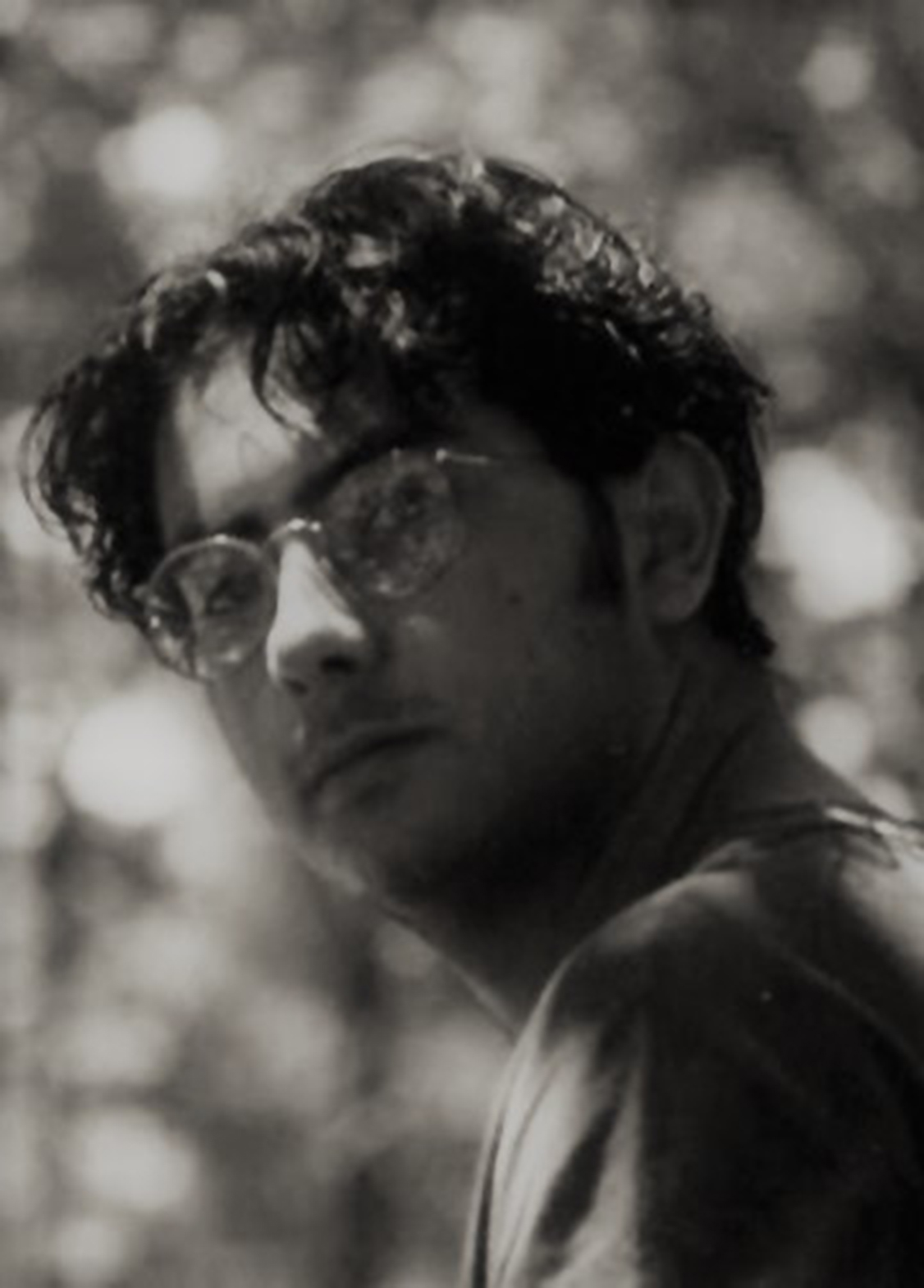 Prefacio Este diario es el cuarto libro escrito por mí, una colección de veinte composiciones que representan el pensamiento y las certezas de nuestra era moderna. Historias sobre un pasado no muy lejano que podría identificarse con la realidad actual, el presente no reseñado periodísticamente, personas que no tienen representaciones públicas comunes, demasiado ocupadas en cierto sentido pensando en lo que nunca han podido hacer, hasta lo que le fue quitado, para no significar un bien o un mal contemporáneo. También historias autobiográficas como experiencias personales con otros o posesiones, paz y dolores, milagros, amores y amistades.Declararte a ti mismo y al mundo como pasatiempo, deporte o? Necesitamos declararnos a nosotros mismos y al mundo de acuerdo con nuestras experiencias en las relaciones humanas y materiales, concretas. Es un diario escrito de forma sencilla, un fenotipo de sentimientos cristianos y presentes, quiere representar una puerta al futuro, un nuevo partido. El período de las cartas va desde agosto de 2010 hasta mayo de 2013. Feliz lectura,Gerardo D’Orrico 1. Dinero, paz o dolorCarta de verano, 31.08.2010 La razón es nuestra religión, los que han hecho todos nuestros problemas en lugar del verano que sigue su curso, nos parece que no estamos preparados en todo, un ayuno de la mente. Dulce es el camino que nos lleva hacia un gran refresco de septiembre, me ocupan varias observaciones, y yo no era la queja de que vive nuestra Calabria ni las grandes palabras pronunciadas en el aire, quién sabe lo que querías ... seguro donde termina. ¿Quién manda aquí? Dilo, repítelo verás que funciona, pasa el avión espacial que te lleva o tu bruto que quería pero ya no hace nada ... duermes mientras caminas por las calles y en casa, con la buena noche por delante, llena de perfumes y olores típicos de este verano. Verás que encontrarás un argumento, que justifica tu línea habitual de productos cosméticos, que sacas para salir. Tu entendimiento para mi paz ... ¿es mejor el mal, eh, el mar o las montañas? Fue mucho peor en mayo, sin saber por dónde empezar, quizás la competente duda moderna o la gran ganada de la mañana o de la tarde, ya no se ve al nuestro ni al amigo traicionado, perdido, escueto. La verdad en concreto es una, habla en tu casa. 09.08.10 Algunas meteduras de pata nos dan vueltas en la cabeza o están a nuestro lado, hoy siempre será la solución para todo, desde el pasado de todos los tiempos, hoy conoce el dolor y otras cosas. Mira tu reloj, esos globos o incluso alguien más todavía piensa que un bien se relaciona con otro u otro. Qué tonto fue nuestro gobierno: no te muevas para que no te rebajes sino vete, vete. Parece haber sido fortalecido o pagado el año pasado, satisfecho por esto y nuestro honor nuevamente. Así es como ahora en este momento pasa algo más, como a la hora del almuerzo para realmente no moverte, solo miras el color espantoso del día o el piso pero, obviamente, no comete delitos (()).“Amarte y la vida de las cosas que nunca se han expresado, de nuestro enigma diario, de las palabras que son pocas por el tiempo perdido, por todo el tiempo que no nos vemos ocupando ese lugar donde nunca llega nadie, que dice no es tuyo o te quieren robar.” Entonces ha llegado el día, por fin el Sol quema a nuestro pueblo, precisamente: ahora qué te amplificará tu vecino, porque sigues pensando que no hablas. La razón se vuelve como la matemática, toma una línea precisa que ves, un discurso no da lugar a dudas ni imperfecciones ... mejor ir a la siguiente parada, un arco de triunfo hacia el final del camino con el resto de una mentira: ahora que se superará el olvido, ahora el primer plato favorito sigue siendo el diablo robado, la cárcel, la mujer o la rama del árbol. En cambio, dado que nuestros fascismos deben ser superados, no estás aquí, no mientas, no estás ahí.Haz las paces vamos, ve más allá de un error en persona, comete un error de cerca de verdad, solo será la demanda de rescate de un secuestro, lo que querías del diablo. Estas cosas serán fáciles, son nuestras, son armas y nuestro miedo, las restricciones fascistas de los falsos fascistas. Yo diría las restricciones de una persona enferma, decir que no sigue siendo un abuso de poder, en otro aspecto sería “poder excesivo” de los humanos aquí en Calabria como en Roma, por qué no hablas de tus razones o de la existencia del mal. Una persona, un mundo, una pelota que gira sobre sí misma, por eso repetimos hoy de nuevo como ayer, como en la memoria. Poco a poco se repite el aburrimiento o una mancha negra en el pecho, se dice que la paz sigue siendo un lugar para los que no tienen ojos para ver que la verdad, en las personas y las cosas. La guerra es un lugar donde la paz no está, pero nosotros estamos, estamos allí, no solo hay apagado automático ... los demás son personas fáciles, no armas, tal vez las armas no fueron fáciles. Los que viven en la cárcel son fáciles pero, también significa algo más entonces hay necesidades, qué extraño es hablar de gente, a veces parece que ni siquiera ves con quién andas, en tu opinión con un accidente en la cabeza un bien siempre será lo mismo , la gente que se distancia no es buena.Cinco minutos más para mi existencia periférica, todavía no estamos en la oficina. El viento sopla en las coloridas tramas de su futuro, quieren cambiar la práctica del trabajo, será asunto de todos, mientras te hemos dicho cuántas veces: el presente sigue siendo el bien que gobierna la vida, no escapamos de la realidad hoy, solo la arena que se puede escapar entre tus manos. La vida se convierte en la existencia persistente impregnada por la almohadilla del corazón, no hay mejor forma que la real, verdadera. Iluminado de qué quiosco salgas, cuántos gusanos, una existencia juntos no será un hombre que se quema, se dice que todos estamos vivos, ocupantes porque pensar que no hay todas las personas del mundo, de nada sirve creer en fantasías o en el vacío de las cosas que existen. o no hay ... se dicen cosas que no deberían estar ahí, otras deberían encontrarse más a nuestro alrededor o fuera de nuestra casa. Dos líneas para nuestros muertos en los reinos donde el aire es mejor, nos lastiman mientras nos golpean ... una persona cercana a ti, un beso.El bien era difícil no importa, incluso si detrás de la puerta de la casa o en las librerías, la gente casi se extinguió y seremos producto de todas las generaciones de la Tierra. El mundo se llena y eso también carga a todos con responsabilidad, como cada uno tiene la suya, entonces no es verdadero que uno se vaya, se mueva en todo o tenga que morir ok, son otras personas las que crean para darte la repetición de nuestra libertad, son simplemente falsos o, combinados con falsos pero los de ahí así // // en fin has entendido de manera concreta, histórica, épica de quien será hoy la sociedad, perciben un salario con el veneno que gira, construyen las piernas hasta el hombro, mientras que serán otras personas las que creen el día y el trabajo o la próxima factura, tienes que afrontar la realidad, no los males al menos por ahora y así para siempre, dime ¿tienes alguna duda sobre tu producción? La verdad no duele, la verdad te libera de todos los males, como una gran manera maravillosa donde poner tu auto ... bien, si lo prefieres, a partir de entonces todo parece como antes, como siempre ha sido, como será. El Bien era difícil, es verdad pero en fin, era nuestro objetivo y todavía no ha llegado nadie 7:16 12.08.2010. Vive otra ciudad, otra casa, un edificio ganador pero quizás el auricular se desconectó del teléfono y por qué la fiesta o las fiestas no funcionaban, o será culpa de los alemanes que siguen vivos hoy.La música estadounidense, el cine estadounidense, el pueblo estadounidense, las relaciones entre unidades no robóticas, la posibilidad de corregir los propios errores, las copias de nuestra vida, entre otras cosas, cómo cambiamos un bien, nuestras culturas por lo poco de la fuerza que nos queda, hoy aislados del resto del mundo, nuestras autodestrucciones, odas a la leche real, de la verdad a los que nos causan el mal, los que producen viven demasiado profundamente. Otras personas dentro de nosotros, donde nuestro sueño intrépido es el que nos libera, necesitamos hablar para liberarnos, para liberarnos de un estado que no existe. Todas las personas estarán vivas, ¿no crees? Quien ha perdido ha sido asesinado, hay una manera de llegar a donde quiere ir, vagando entre las cosas habituales y un muerto viviente de evitar, como las mismas cosas pagadas de otro año todas pagadas, en cambio para el próximo año todas las facturas y seguro, como es mañana nuestra ceguera me hace reír, el tiempo no cambia por sí solo.El Sol de nuestro entrepiso, sigues tartamudeando mientras hablas… tu ceguera será mi muerte, parece un mundo honesto pero desinteresado, que hoy no quiere ser visto como llega, no se creía ignorante ni meta del mal. Los pecadores en las sombras viven en la noche el día, existe un fondo como en un vaso forzosamente, esas serán ideas objetivas o realidades que no se componen, no se fabrican como si me llamas me hablas, si no me has llamado no. Por último, hay una máquina para trabajar, solo hay que saber usarla para no clausurar, no tiene que llegar, existe, está encendida estamos distraídos, ignorantes.Hola todo el sol que lloran los niños, todo lo que quieras en nuestra casa ya estará en otro lugar pero incluso aquí, algunas cosas no se pueden guardar en casa, no son nuestras, solo verás lo mal que tienes alrededor de la casa. Lo tenías, entonces tener nuestro futuro parece demasiado ahora o… nunca más volverá a ser, pasa un tren o no hay más estaciones, serán muy pocos los jóvenes que siempre han estado vivos a estas alturas, un recuerdo tu corte favorito. Verás que hay un nerd más, un mal igual con el que nadie se ocupa por falta de eficiencia estatal o mal funcionamiento. Parecemos demasiado grandes o lo somos todo para nosotros y para los demás, en el pasado bastaba con aparecer y ver qué era la realidad, no se debe vivir en el mal, en el mal uno permanece inmóvil. Hoy estás vivo siempre hay el peso adecuado para objetos o personas, no puedes ir a la panadería a comprar un café, me parece mucho más lo que piensas, la gente no se toca, no se ofenden, no se hablan aunque algunos lo ves entre las palabras del discurso que te corta… ya está hecho como si uno fuera o no fuera algo, alguien.La verdad del dolor no queda la nada, el dolor por encontrar la gente, las medicinas o las filosofías a las que acudir, sí ... aquí nadie se queda, solo nosotros o algún afilan y malvado, tal vez falso invertido e infame fascista, un poco empapado en moco no ve en lo que se convierte la verdadera ausencia de estado, la llama que prende fuego a hoy libera las artes para los próximos dos años o para salir a comer, a la montaña junto a la naturaleza ... que decir de verdad, solo a los que se interesan por su línea de productos, el pobrecito se había lastimado mucho, donde termina esa línea oscura para ingresar los códigos, una verdad para todos en el centro del color, de la vida.Liberados estamos en una prisión imaginaria, originalmente falsa y mediocre, la vida se torna tortuosa para ir más allá de donde tenemos que vencer, aquí no salimos ahora nos las arreglamos sin alguien, que habla desde un montículo de ideas muertas o humanos vivos en otro lugar imposible ... no los toques son zombies, basura falsa pintada para parecerse al mal que allí reina. Un estado de aire toca sus realidades como si no existieran, la verdad matemática ajena a quienes la creó, en la esperanza de más tarde, a la altura de un máximo humano y un espejo frente a todo el cuerpo, por otro. paraíso o amante, cuernos o estado de abuso, esto es solo un abuso, una injusticia si no un crimen no darse cuenta de cuánto se vive abajo. Detente, ratón.Será una guerra fría ganada, la libertad que nos libera, somos personas diferentes, de motivos, intenciones y decisiones de gustos, y también en la carne un ser humano a seguir no solo como máquina, no solo denunciando mal lo que las esferas, las cuadrados er, la piel estará a partir de la mañana ... responsabilidades con el Estado, las nuestras o las de los demás que sepa dónde están, benditos serán los que tengan o vean la verdad con sus propios ojos. Parece el mes en el año y el día de hoy, en el que nos despertamos como si pudiéramos robarnos nuestra computadora, un hardware, un software que despertaba, pero de esta manera se vuelve aún más difícil hablar de nuestros días, demasiadas intromisiones o supersticiones, valquirias anarquistas falsas y robadas, ladrones de matones, locos ... en todo caso queridos aunque sois nuevos las reglas están bien instaladas para siempre, la ley aplicada estará asociada con las artes médicas y legales para siempre.Lo que sientes será lo que deberías ser, deberías estar entrenado en este gimnasio a esa forma de azar que tira bien las blasfemias, no te lo pienses, pasa y llorará como un loco el asado, así que yo sé mucho más ... estando ahí donde pasan. ideas de otros problemas del pasado, de lo que se debería y no se puede hacer ahora. Llega el día solo para ir a trabajar o, por ejemplo, para decir quién eres y qué te gustaría de quién, dónde pagas, piensa en cómo se podría ralentizar la vida, ok ... volviendo a nuestros cuerpos bien determinados, mira al que tiene el hierro en las manos y en todo caso sigue girando, detenlo para ya no hace falta reírse de los que no tienen que escuchar o ni siquiera parecen un diablo ... ya que entonces no será posible toda la cantidad en casa o aglomeración se convierte en toda la potencia que se llama amplificación, un periódico u otro. Ah, todavía hay una guerra fría ehm, caliente que se gana aquí, hay gente que ha perdido, no puedes imaginar cuánto y exactamente qué tan bajo estabas tú o los demás y yo también. El resto que ves ... es el municipio envejecido, u otras cosas que se discuten delante de la gente con reformas, o en la cárcel a los empleados responsables.Será lo que recuerdes ... tu poder, resistencia, ignorancia de la gente o tu edad, quién sabe lo que se borrará de nuevo para que ya no exista, hay que tener cuidado con lo mismo que muchas personas falsas quisieron que nos hicieran, y nosotros mismos los demás, pero tal vez ya estemos presentes y modificados para los usos de un poder malsano, pues seguro que nadie nos crea humanos ya conformados, que se le escape de la vida esa maldita pimienta y sal, sus ideas se equivocarán ya en el continuo, muchos problemas están resueltos. mientras hablamos ... te matas mientras él quería que te convirtieras en él mismo, entonces ya recuerda un mal entonces, ya parece lo que nos robaron ayer y luego nos lo traen, para terminar solo contigo puedes ser sincero tú mismo, nadie te crea. Algunas especies de humanos en Calabria, incluso por la noche prefieren llegar solos hacia ellos, se pensaron algunas cosas, nadie te habla, olvida tus errores también, me río, era un juego para gente consciente de la guerra, no creer, en la ruptura principal en la vida o hablar sobre los problemas de estas personas. En este verano tardío nunca se sabe lo que pasa, quizás los fascistas mueran para siempre o nunca veremos el final, de nuestros seres queridos y de sus globos. Una aclaración para los fascistas, estoy pensando en personas que necesitan ayuda.Buena suerte olvidada población terrestre, abandona tu memoria y tus tareas como nuestras memorias, no las responsabilidades de un mundo que desde un sueño se hará realidad, o como se ha convertido en una construcción. Qué diferencia entre anoche y el día que comienza ahora. No, no saldremos lastimados, ahora continúa otro.  … y lo mejor del dolor, el dinero y la paz ya se acabó aquí. Adiós G. 2. Mira como mueren los malesAntes es después, 29.09.2010  Es septiembre cero diez solo el ruido del teléfono roto, solo cosas de lo imposible ... no crees que un mal será igual en todas partes, de nada sirve comenzar un paréntesis que se puede soltar, que diga en esta casa del bien por qué hablaste del mal, no querías hacerlo y siempre se convierte en la misma vergüenza, son las mismas personas. Yo aquí, tú allá, no se sabía que era solo una pertenencia a la vida, no se supo que la palabra vida se refiere a la cuestión principal del aire incluido en el cuerpo.¿Qué se censura hoy? el regreso por ejemplo me dices, y siempre ocupando el mismo lugar en la tierra de los males que llegan, piensan que soy tú mismo más cuantas cosas no se dicen de hoy o algo parecido. Ahora o más tarde sentirás el futuro que es ahora, en otras palabras lo que será adyacente a un discurso real, moderno, electrónico, informático, de software ... mira un reloj y me entenderás, tu famosa interrupción social fácil ahora aquí se convierte en donde estás bien, no interrumpas… de hecho, el dinero, el coche, la existencia del mal, mañana el mar y quiénes somos serán verdaderas dudas. ¿Te acuerdas de lo que quisiste decir ... todo parece ya resuelto, no habrá necesidad de hacer ni decir nada a veces, existir, existes! Y cuántas cosas incontables no se han hecho, si quieres vivir en Estados Unidos, vuelve a casa.Problemas cotidianos, gente todavía muy perturbada, mucho será un adjetivo, esos virus humanos en cambio serán tu negocio. Sara o lo será, queridas ... disfunciones o cuernos en siciliano no se reconocen en los vivos, ciertamente mejores ataques a los supervivientes del planeta, has visto al Estado hoy devorador de garbo, que parece un chiflado, la fuerza bruta de los que no sabían se convierte en un asesinato viviente de abogado, aunque sea un poco distraído y frío, un diario quien o que sigue, sigue.Era el final pero se acabó, ahora volvemos a empezar pero casi nada parece resolverse, creemos firmemente qué es el poder o qué es el dolor, era el pasado en lugar del futuro. Un presente Estado extinto sigue siendo una tragedia, un drama, una institución donde no debería estar el día de hoy, nuestros silencios o incluso los males de hoy, descubrimos un día nuestros pecados, ahora en qué se ha convertido el cielo. Las flores se secarán nuevamente este año, porque no fui yo, no fuiste tú sino nuestra edad la que dibuja una flecha, continúa verás un gran muro al frente, aquí ahora regresa a donde estabas antes, donde los gobernantes de hoy se escaparán, si no en una cucharadita ... ese muro no era imaginario para todos, pero leyendo los periódicos y hojeando la nada organizada, será útil parecerse al vacío o aprender a digerir el fascismo. Descansas donde no haya nieve, qué lindo domingo.Adjusto la línea para dar el sentido de que, entre los muchos, está este año o fin de semana, este domingo hermoso y agraciado contra los falsos fascistas, aniquila el dicho de que los ladrones no deben ser nombrados, vaya, comienza como bueno incluso contra quien será un poquito asesino. Queridos viviste en el pasado ... para ir al futuro o preceder quién sabe lo que querías, no se consideró la niebla pero toda la gente estaba y está aquí, o no hay en otro lugar en su casa, presentes en la economía, en un existencia interior te sientes mansa clase o planta verde… me parece un proceso de auto-eliminación como hasta los días, o una de las mayores revoluciones sociales disfrazadas, parece aire tras bicho, poesía engañosa en lugar de solo un silencio. Dinero como sangre debe llegar a nosotros, y horrendo que la gente se deslice lentamente hacia abajo, otras expresiones nos sonríen que bajan al resto de nosotros o a sus silencios, mira como mueren los males que no querían hablar entonces, vacío o nada en sus ojos, donde están los demás, la civilización, sus ocupaciones ahorrativas, ahora están solos y lloran mah, digo que la luz fuerte tiene la verdad en el día, la semana pasada en el trabajo, donde está la sangre junto con el dinero, la gasolina. Tema lo que realmente sucedió, ¡el vacío! El semáforo está en rojo ... ah, el mío pero mira tal vez decía tu rojo o el teléfono se rompió con quien y donde todavía estará el problema del otro año ... tienes hambre el jefe no habla los estados de ánimo, sabes que veo muchos dudas ya resueltas frente a mí, y tu alma biónica que nadie habla.Notas: 1. El paso del tiempo mejorará gradualmente, no te dejes engañar, entonces será más fácil. 2. Estas son todas las cosas y están ahí. 3. La realidad ahora quiere que se le devuelva la verdad. 4. Hay tantas velocidades como desees, funciona a todas las velocidades.Odas, odas finas. Por favor, hacia la próxima hora. Un beso manchado, G.3. Te lo colorearíaLos aristócratas en el suelo, 02.11.2010Querido diario de la vida amada, amigable planta Giacomo Leopardi deambulo hacia el octavo, y los que insultan mah, exceden, los superan serán los gusanos sociales de ellos, los discursos, los hábitos y solo para cambiar ese problema aún hoy no resuelto, lo que ya sabes no debes tocar con las manos ... la farsa de nuestro siglo, el monstruo o el jorobado indecente en la casa, no lo sabías, mejor que no hablas también de problemas, problemas de identidad ... la escuela se vuelve todo y manías nuestros amigos enfermizos, a veces no sabes hacia donde llevar el pensamiento, adiós.Quiénes son nuestros males, qué diferencia habrá entre el mal y el diablo, quien era el que disparaba del lado izquierdo de la cabeza, me parecía un diablo como el de los dibujos ... porque estamos en el pasado la ley en todo, resuelve dudas constructivas o las creaciones, luego este mi software o la música, vuelve es tu verdadero negocio esta sociedad en hibernación, me parece una repetición: no tenías que hablar, nunca nos encontrarán, pero serán solo miserias modernas, fantasías, alucinaciones, el gueto o el gobierno sea un mal o un diablo y te escuche pedir por favor, quien crea que no lo han resuelto ya, cuantos argumentos para dar un punto, muerte como dicen en la jerga o verás tipos que no hablan y se oponen al bien, a casa perdidos más de ellos que nosotros, más de los que pensabas ... pero ya conoces el poder de la palabra o lo que solían significar, gracias un descanso.Los diablos y los males estaban detrás de la puerta, hay que dejarlos ahí para que estén en los ojos de cada bagatela, luego desde las quejas hasta las investigaciones fallidas declaradas inconsistentes, invirtiendo el bello con lo bueno y lo malo, lo que se puede hacer hoy incluso en dos años. será lo mismo, mientras no compiles un programa este sigue igual, además, sin embargo, necesitas ver lo que estás diciendo a tus espaldas o, si es necesario, hacer diferencias entre los sentidos y qué problema sin soluciones. Buen día italianos libres o pasivos, por el Estado presos de la casa, tu querido chopo, principal embutido.Todos los malentendidos serán errores, sigue siendo falsos y falsa sociedad ... un pecado grave entonces si el Estado fue malo, entre otras cosas que te levantas a hacer, tomate un café, eres el pasado ... el único truco aquí es que la otra tiene razón, como tu o mi padre todavía nos lo prohíbe, tal vez que los globos nublan la vista. Cuánta libertad er, desfigurada hay en el fondo, vives un estado ilegal yo siempre me siento verde, la persona más perspicaz ya ha entendido cómo usarlo, ya que aquí no había toda la libertad y ni siquiera sin un hábito arraigado respondemos a nuestra última semana grasienta, sin presentaciones, punto.Surge una duda de que todavía parecía nada, en cambio nuestro ingenio se oscureció como un pedido o algo público, quizás más tarde a la hora del almuerzo lo que parecía haber pasado ya, mientras un producto sigue siendo tuyo o no, ya muévete date un conmoción. El protestantismo se convierte en un movimiento que esperamos, verás lo presente que estaba nuestra casa en nuestro estado, solo se actuaban temas durante la semana, quien ve provee y nada se podía hacer. Un gran evento pasa por la tarde, la comunidad ahora agotada, honesta y miseria, no caigas vamos vamos comienza el otoño, con una nueva era para estos días, como no fue nada yacer por las miserias de nuestro pasado, que no quieres digo que parece realmente grave en este silencio, nuestra alegría es para todos pero no para todos. Será una cadencia de armonía sonora, repite la vida para hacerla más cierta, lo vulgar no es una repetición educativa, no debes seguir ese camino indicado si te parece incorrecto, ni siquiera debes decirlo, pero el pasado ilegal y fascista ya pasó. La vida nos da hoy, somos esa estrella fugaz o que ves caer hacia ti mismo, no es cierto que ya te haya pasado si no lo sabes, no es cierto que te atraparán, además lo que pasará mañana no lo puedes decidir hoy, ¡quién sabe qué nos harán decir mañana también! Mañana estará en nuestras manos, tómate todo el tiempo que quieras vivo, tú y todas las cosas que nunca se han hecho. Tenga cuidado de no lastimarse, porque el período del vacío ya terminó, de no haber nacido nunca, no de nuestra extraña manera de ver las cosas.Qué quiso ese ladrón, nuestra bondad sin crédito por su crimen, y aquí parece demasiado un homenaje al olor de corromperse a sí mismo, ¡quién nos escuchará mañana si volvemos a llorar! Ese pensamiento de tres líneas no terminará. Un consejo el dinero que te puedes gastar hoy gastaro ahora entonces ya no hay nadie, ríete tal vez somos nosotros los que nos engañamos con una jerga que no nos gusta ... la última persona somos nosotros, los máximos responsables de este pobre libro quemado y oxidado de personas, y nuestra verdadera naturaleza, nadie nos dirá quiénes somos? Porque nos dicen: sucumbes durante el día o eres un ladrón, te caes o sigues siendo inferior, todo tan cierto como la factura de la luz o del gas, entonces solo te puede gustar lo que ya pagaste. Rex, lux, la ley está vigente se convierte en matemáticas, no entendiste por qué no puede decirte ... es tu asesino, tu malvado, tu mejor amigo o un farsante disfrazado de él. Empujados hacia abajo, la pérdida nos libera, nos asfixia, quien muere es la desgracia de la casa. Creo en la asfixia del dolor, no en el crecimiento de un mal, como la película de la noche nos tiñó de Valquiria. Era un vacío por eso no está claro que un cuadrado en un cuadro no se trate de nada, por eso el futuro llegará de todos modos en cualquier momento, ya que en esta electrónica moderna nada escapa a la verdad o la verdadera ley, siente si tu corazón late o si suena el teléfono en lugar de sentir aburrimiento, Valkyrie o anarquía si siempre serán uno.Sagrado, profano o zombi no puedes subir las escaleras, excepto para subir esas habituales escaleras claras, necesitas construir un muro con concreto en lugar de pintarlo de aburrimiento, pero nuestra denuncia será un delito de difamación, el pecado será un error de juzgar, así que aquí nadie te hace bien porque aun mañana igual, en mi opinión sigue siendo difícil manejar un mundo diferente que muchos desconocen, aunque cortado, qué confusión donde termina la queja, entra el hábito, parece solo los detalles de una vida destinada a la basura, en cambio lleno de cosas buenas en los hogares y nadie lo sabe, nadie seremos nosotros mismos. Duermes de aburrimiento o, aún no tienes sueño, ni te imaginas cuántos problemas tiene alguien, en fin, ¿dónde te encontraré hoy, sabes qué es un hereje? A donde fuiste no hables, de lo contrario se rompe! Quien ha arruinado el poema durante diez años y diez años más es que los virus humanos, el pasado o el presente no se vacían como carpetas, diles y envíalo a ese país. Hoy sigue siendo hoy, mira el calendario o el reloj, otras personas u otras ... antes de Cristo habrá mesas pertenecientes al colegio, las que te pierdas ¿por qué? Matemáticas, geografía, letras u otros.Que gran helado y luego ... hay tu que no funciona yo no, entonces al contrario tu si yo no! El telón caerá cinco minutos antes para que la gente no entienda la hora que estaba afuera y qué hora es. Tu infectado, adiós Perego. 4. Baúles cercanosSigues siendo la libertad, 01.12.2010Así preferíamos pasar el tiempo entre: las cosas que ya sabíamos, a dónde nos lleva el corazón, la realidad, los muñecos, la porcelana, nuestra incredulidad nos supera ... nos gustaba el sueño o la paz, tal vez quieras un cigarrillo entre tantos cosas por hacer todavía hoy.Sobre el tema de la proximidad del retro progreso, claro o perdido, ni lo menciones, quieres saber sobre un tablero de banquete o el profundo. En el trabajo seguimos por qué todavía piensas que la solución ya estará en manos de todos, cuántos tropiezos - acciones aún hoy dice un vico, expulsalo no cocinas para mañana, pero date prise porque se enfría. Di que el amor está deprimido o habla por ti, la tarde termina, cae la noche, incluso el telón querida Italia amada y sombría.Todavía recuerdas ese pensamiento malsano, ese dolor en este mes de diciembre, fue tan ignorante. Al final de un año o al final de un siglo te quedas en una metamorfosis en el cuerpo todo el día, la paz robada y siempre parece la misma historia, dime cuanta gente escuchas a coro desde que estás ahí, que fastidio no estás al final de vida al final del año cero diez pero aún no podemos hablar de maldad, cuales habrán sido las últimas palabras no lo sabemos, rezo quien quiera saltar. Truco o trato estás vivo en un error innombrable: ni siquiera has comenzado. Un cuerno demasiado bajo, todavía ese falso fascismo, recoge todo y vámonos lo suficiente es quedarnos para tener, seguir para ver pero siempre ha habido un gran crimen universal, el silencio del saber.Dejado solo a un lado para hablar o respirar como lo hice en el pasado, cuánto te quedarás atrás, cuántos trabajos por hacer, no necesitas un ejército de fracasos para cruzar para ver el primer ladrillo de tu casa. Dite a ti mismo haz lo que ya sabes, estar sigue siendo un privilegio hoy en otro lugar no estarás mejor, te quieren especialmente para todo, quiénes son ellos ya sabes, no fue un eco en sentido amplio eso es malo, crea cámaras de gas o eso lo que nadie ha emprendido jamás, de forma concreta: como tú, todos. Intentas decirle cosas luego piensas, obviamente haz tuyas las imágenes no te preocupes, sin embargo te repito el mal me parece un ladrón pero torpe, él simplemente quería tu maldad mientras los demás se iban incompetentes ... en Calabria hacen facturas, tal vez lo sean pero también se han hecho mal, cuánto el mundo era igual ... no confundas un paño quemado no es lo mismo, todos están hablando mientras todo estará en nada, parecemos niños defraudados: si no lo sabes ahora, nunca lo sabrás, entonces no había otras personas de ese lado, solo lo ilegal y lo falso más declaraciones falsas, calumnias y deducciones.Quieres entrar, por favor entra, parece que cuando no lo sabes er, creo que es falso incluso los que nos han programado, sin tarjeta acertada o entrada ya pagada, sin embargo verás a otros más pobres o ilusionados en otro lugar, a la luz del día de los que no reconocen la verdadera y original fuente de la verdad, ya que la mayor parte del trabajo no se habrá hecho mientras todos van al gozo, mírelos avanzar.Quien quiere terminar de leer un libro que no le gusta, lo que un pueblo puede entender por ofensa, ciertamente no un acto hecho en conjunto, mientras una voz más abajo dice: qué puede pasar si lo hacemos todos juntos de verdad, pero lo siento no fue un problema con esos dos o tres. El ignorante gobierna el deseo de futuro como el mal, llevamos años llorando o llorando alguien habla de cebollas gratis, necesitaríamos pimienta en las culturas por cuantas realidades tenemos, seguiremos siendo solo este otro o una máquina que sigue, cuestión de instancias personales, para terminar lo que será igual, no nos detenemos físicamente mientras los demás continúan.Entonces, cuántos crímenes en la última semana, en archivos puedes encontrar por qué te dejó, eh, qué tan bajo estaba el mar en los últimos días. Te aconsejo que abandones a las personas que se equivocan, aquí click para cuantos problemas vamos a tener tendrás que elegir el puño o la fuerza ... papel o piedra sin engañarte, será mejor que le digas todas las cosas que no tenemos, más las que no tienen éxito o si el resto es aburrimiento, historia o fantasía, asumiendo que no queda nada, cuántos errores ya hemos cometido para vivir nada. Mira este Sol que nos calienta de todas formas todo parece pasado, pero aquí sigue pidiendo lo imposible sí, me dijeron que vivimos un comunismo un poco grande, aquí estaba tan falto de palabras sin instituciones encendidas mientras que una vez se vuelve renovación, nunca nunca habías visto gente falsa luego caer o explotar, en cambio otras personas que son buenas, que quizás no habían explicado horarios u otros peajes, saldos pagos en general, no habrá una herramienta activa en la nación quizás fue demasiado, solo comentarios de hoy tarde después del almuerzo, algo de dinero o el sol. Entonces la muerte al final será el futuro para ellos, o cómo volver a ser humanos. Un software más amplio o más profundo, cualquier declaración no puede hacer el mal, pero sí viven un bien arriba, lo que ya pasó en el pasado, la vida ya pasó a las 14.00, ¿no lo crees? El dolor es diferente er, nuestro conformismo, los temas un poco más caros cuando nos traga el domingo después de la comida, ya son de los que lo merecían ya lo habían ganado, y mira este gran diario verás una fiesta como un palacio ... Hay que cuidarse de vivir bien para estar sano, pero cómo te irá en tu próximo capítulo, cuando te digan cómo se llama Dios entonces tú, y tu retro. Llevo varios años, es bueno no sorprender solo a dos. Esa época moderna solo será un ladrón, él hizo o mejor dicho todavía hace todo ese ruido porque él es las molestias, y en cualquier caso creo que son comunes en muchos humanos por la cualidad de confusión, yo había notado otra dimensión a las figuras humanas en la historia, te debes la cárcel y si quieres no te sorprendas en gran medida, fue solo un proceso legal hasta un punto extraño, hasta la vida pero deberíamos ser hospitalizados por gobernados, es decir, lo pagamos luego sufrimos y prometemos nuestro bien, luego al final miserable de personas amenazadas que no hablan, no se sirven entre sí, un bien único se declara a ciegas, la historia de uno en lugar de muchos otros o al contrario, habrá que moverse para no ser asesinado o almacenado, habrá muchos posiciones que no lo sabemos pero aprendimos en la escuela, el encargado del bien de hoy debe ser muy buena persona, pero seguro un delincuente o un inconsciente er, lamentablemente soy yo pero nunca me llamaron para ir a trabajar ... en cambio, serán enfermedades de lo bueno, unidades parásitas en la sociedad, nunca es un buen trabajo, tienes respuestas ... todavía tienes hambre de lo que eso te dirá, incluso sabes que será malo un bueno en estos humanos, o será lo que digan bueno con nuestro lugar y con la gente. Dile: ¿por qué no es solo mío? Verás que definitivamente cae.Entonces un rico falso constituye un mundo traicionado pero todos ya lo saben, en este silencio quien diga cualquier otra cosa, seguro que el suyo sigue siendo otro falso placer luego ilegal, debe ir a la cárcel la plaza es la prisión para esa persona, no bromear con ciertos problemas que son malos para la carne, amigo animal desesperado. Vamos, procedamos, ¿de dónde? No sabes que hay una sola verdad sobre el lugar al que quieres ir o hacia tu casa, tal vez era lo que querías saber en la plaza, pero lamentablemente no dices una sola palabra. Haz, después de que hagas tus expresiones yo las mías, del vino que nunca será vivir realmente, no te parece todo sucio, o tienes una religión anterior a Jesucristo … en cierto momento se termina lo que alguien más quiso decirnos, es decir, que hizo un bien, desde entonces somos un bien creo que también es lo que quiso decir con quien decía ser, pero todos estos lugares únicos no existen, siempre estás tú en algunos aspectos, eso es que eres este mañana, la semana que viene el futuro tal vez no pero, no te puedes volver loco por nada y casi nunca, seremos estatales engañados y atrasados ​​amigo, ya que los males son todos iguales. ¿Qué pasó en el mundo? Sufres de dolor de estómago, no, el mundo está mal, sabes lo que pasa después de esa flecha, toda la vida está presente en un momento, lo que ves ahora será todo por ahora, para siempre todas las cosas que suceden deben pasar, ahora allí donde estás en el mundo, frente a ti para ser comprendidas por ti y para existir realmente. En este momento, el próximo o el próximo año, lo desconocido no se vuelve muy esquivo u oscuro, finalmente no creo que estemos en el bien hoy, para decirlo brevemente un día es como otro, ya no sabemos lo mismo hoy qué velocidad tomará, quién te dice que estés o este hola al final de este cero diez.¿Dónde encuentras el aburrimiento, más cuántas prohibiciones falsas y fascistas, lúgubres al final, en un año que como siempre solo se presenta pobrecito para resumir, en cambio qué podías esperar el día se levanta, las realidades se adaptan a su efectividad fuerza, será adecuado para que tal vez nuestra ciudad quisiera esconder los muebles con su letrero de neón brillante y parpadeante, u otras cosas que nadie ha querido escuchar, como un eco a las diez de la mañana diciendo: qué quería, qué dijo, ahora si ¿se ha ido? A partir de ahora, como siempre, una derecha profunda y embellecida escondida en las casas de los que no querían, un acto ilegal fuera del cuerpo, problemas ajenos que el público no funciona.Cierra una llamada telefónica, ya éramos nosotros mismos antes incluso de despertarnos esta mañana, todo donde estamos como siempre queda en un cuerpo delictivo, las piedras que te encuentras en la boca como la gente desaparecida en el centro, parece que ya se acabó no creo que esto quede por el los próximos años. Cuánto cuesta un hoy, qué se puede ver para el año que viene, qué al final se terminará y solo se defraudará un poco, el arte del engaño luego se convierte en nuestro Estado serán metamorfosis que se emprendan, o duplicaciones personales. Cuántas falsificaciones pero el año próximo viene, realmente no hubo de todo en este momento, tiempo para todos o oficinas abiertas …siempre hay que llevarlo a cabo exactamente como en el ejemplo: para el Bien no operar esos actos que no son buenos. Mira el reloj, escanea el resto de la habitación o el horizonte, el paisaje está libre del lugar donde te encuentras.El sabor del plomo y el año parecen ir igual con personas aún más actualizadas que tú, ya han hecho un bien diferente, pero a la gente una miseria, un típico atropello: yo no fui bueno para ellos per lo ero, así que no te quejes como ves todos estaremos aquí ah, ah, ok pero al final de este legado económico puedes llamarme, estaré en mi casa pero ahora voy feliz año nuevo, felices fiestas.Hola Jesús, llama adiós.5. La película que te voy a escribirAmorosamente nosotros, 02.01.2011Ok es o eres realidad, vive adiós ... una de las frases más lindas de este siglo, hay que decirlo querida Brigada Roja, descolora un poco en este futuro, no tienes nombre y hablas? La ciudad ya existe con el software de mi primo, sin nada será hoy después de una grieta cerrada en la cara, correr es caro el año cero once, ¿quién sabe quién está hablando? Todavía problemas de montaña así que los llamaban antes, es decir, aquí casi nadie estará de acuerdo con otro, ojo ahora muchos continúan hasta las ocho o diez, luego mañana saldrás con el dinero y no entiendes nada de todos modos, un buen día a ti también que tienes telarañas en la cabeza, vuelve a abrir la mano bueno veamos ... aquí míralo solo en casa y luego avísame. Salgo de la casa como un armario libre, pero no cometo insultos contra el Estado, no soy un delincuente con los ojos abiertos solo para ver la diferencia entre las cosas que se mueven y las que se quedan quietas.Corporeidad de lo posible, no de todo lo real, ahora realmente debemos irnos, en el sentido de que tenemos que movernos. Serás ladrón o no ladrón, que te detuvo, busca un poquito donde está escrito o mira tu paz, aún tienes la intención de saber dónde se clava la aguja del disco en tu verdad, ok para mí estás en un estado confusional er, sé que es casi normal, solo que los Carabinieri te puedan llamar y decir que te equivocaste, sin embargo habrá una indicación desconocida, al final también hubo otros así que más de un mal. Serán culpados por el gran eco, cómo serás una hermosa criatura viviente y lo que sea que dijiste, fue tan lejano o tan lejos que no escuchas, la moraleja estamos todos en el mismo barco. Un bien sigue siendo un error o una perfección, quién sabe cuánto cuesta ... el patio favorito de la vida, nuestra habitación, nuestros malos pensamientos se quemarán. En este día, ¿qué nos harán? ¿Qué construirá toda la gente? ¿Pero a dónde te has mudado? Ahí es donde estás ahora mismo, el primer tren a la vida habrá pasado, reír, reír y seguir riendo, luego todos lucen falsos, aquí en nuestra nación. Detente, vuelve a ser porque hablas no crees en nuestro amor, como hay un objeto real o un problema común a todos, van y vienen pero todo parece real o somos una imagen, y vamos en lugar de otro, supera después viene un mal de nuevo, uno más pequeño que una moneda de diez centavos solo que es un humano y debemos existir para dejarlo siempre er, funcionó como la primera vez o la primera forma de elevación. No te aconsejar, avanza no me hables, alejate hacia la carretera caminemos juntos pero, esa nube cercana parece malvada, querido cero once. Es necesaria una solución a caminar sobre el suelo de la tierra, no a la ignorancia popular como la acera, o los autores que conocimos en nuestra vida estaban solos y nos confundían.Bebe naufragio que el mundo muere, es decir, tienes algo que no decir hoy. Juegas para vivir mejor un segundo será ahora, aquí ves que tiene las manos cortadas, no quema el día por la noche ... mira los hermosos diseños de la vida en cambio, tú y tus actividades, tienes que abrir la boca para correr, el la línea pública no espera. En todo solo hay un pequeño eco, aquí está el sol, hay algunos chicos que faltarán. Pasado CB vivo, aquí sigo vivo si vienes a Calabria, hay un vino tinto que es un cuento de hadas, bendita Calabria continúa donde y por qué nadie nota la diferencia, pero ten cuidado donde lo quieren en todas las regiones. Lo que pido de las facilidades será el poder de la voz, la disposición de las facultades. Vivo porque tú vives ahora y no entiendes.En las personas que no seán el poder, son sus herramientas, son sus poderes. Sin manchar hoy no estás vivo, ve ven a hablar de eso que eres tú, otro sigue siendo un lascivo querido ... y nuestra capacidad de sentir, en cambio hay cosas que no se han hecho, el derecho que tenías que hacer hoy por tu conocimiento, más cuando se acaba y quién sabe sino una educación, no se convierte en él ni en un detente, pagamos todos los impuestos con su olor agrio y sabor amargo, el dulce sabor de la victoria, nuestra vida sube… ok.Un vecino que se sienta a su lado esperará hasta mañana, se toma el tiempo de la tarde, parece cierto que son momentos pasados ​​pero no el hambre. Todo está hecho, así que no te desanimes aquí juegan a quien gana, incluso a los que han perdido ... ahora puedes irte la cena estará lista, tienes miedo de la cirugía, está bien pero deberíamos ir y comer bien, qué año siempre va mejor, finalmente era realmente malo el mejor amigo moderno pero no que lo hubiera, que parecía. Por eso en la jerga sólo se dice la primera fase del catálogo del Bien, que en cambio se convierte en un falso diablo, una enorme deuda estatal, las tres montañas del mal colocadas juntas, más las cosas que no se conocen del mal. Sin vida en nuestros días, lo falso nos abruma, existe una casa para reflejar en el momento qué sabor tiene todavía un buen día, degradado o vidriado amigo mío.Ok, seremos libres nuestro estadio favorito. Ok, consultemos a un abogado, elige cuál! Haz las cosas que quisiste hacer el otro tú mismo, poste o apuesta entonces será verdad que por encima de ti existes, no solo la niebla continúa ... al contrario, el día parece ser una farsa, todo más allá de cualquier problema, todos somos personas simplemente no hablamos para nadie, dónde están las reglas y los lugares, dónde puedes pagar bien, dónde habrás estado antes, quién habla de verdad, nuestra vida es asunto de otros, qué hiciste la semana pasada. Ahora bien, quiénes serán estos falsos novatos para vivir hoy, quién sabe qué año será ahora ... para mí falta una aplicación, software o antivirus, parece que en esta máquina como instalación final solo hay Windows, que escuchaste la semana pasada, ahora es domingo? Quieren mantener tus pobres desgracias como alegrías ahora mismo, ¿no es así? Quién muere, quién vive y dónde quiere comprar ... solo la calidad a veces produce un buen producto. El mundo, el poder, la ignorancia, los ladrones y el dinero fácilmente robados, las ciudades están teñidas de blanco o, con salpicaduras de sangre.El truco sigue siendo que los males serán los mismos en todas partes en Occidente, en Oriente y en América. Sonríe igual, tal vez te quemes un poquito pero qué dices, otro truco será que ya lo habrá hecho toda nuestra vida hasta que tengas que ser o existir, quédate, vete, luego ven ... esta fue una dedicatoria de un chico libre, un saludo a ustedes que vienen como no podían conocer una cultura de aquí están, quizás fueron acusaciones de asesinato a fines de los noventa, y luego aniquilación psicológica para tener el resto, pero el pasado no puede terminar por lo que pasó con todos aquí, nuestros padres, nuestros familiares, nuestros amigos entonces siempre habrá que eliminar ese placer que no te hace bien. Aquí está el domingo ¿quién duerme? Querido Estado que tú también fuiste apuñalado y traicionado para entender cuánto mientras regresas a casa, por la noche junto con la gente ... sin embargo nadie se moverá será tan fácil, el anterior fue el último y se fue, tal vez incluso quien fue un poco confuso, donde se pierde el agua no te quedas, parecía una era de transición mientras todo podía quedarse en una abertura, más calma debe ser útil por mucho que parezca hermoso. Míralo esta vez parece un instrumento en desuso no oxidado, el viento o el veneno de esos fascistas enfermos de la época, por qué no te gusta finalmente descubrirás un abismo nunca declarado que como una ola, pierde el día incluso ahora y dime quién serías realmente, podría haber comprado, por más caro que sea el sabor del ayuno, no hará su sabor. Bébelo de un sorbo, todo es nada, tú o tu joven mirad, observa más de cerca esa foto, nada será más o nunca ha pasado nada, algunos consejos verás que él también te quería. Sigue, tanto como nada aún hoy, alguien dice algo en otro Estado o ciudad ... para mí es la mentira de un crack er, nuestro lugar vacío, de la herrumbre al asbesto el mar, la montaña se llenará de ellos, en jerga se esconde un látigo, la duración de lo que pasa ahora o con quien convives los próximos diez años, y en poco tiempo la secuencia de hechos, a veces ladrones y aumento de problemas.Todas las objetividades tienen un estado mientras tal vez no exista, un relato sobre la actualidad moderna, tal vez no sabías, a dónde fuimos todos, o cómo casi no se hizo nada. Podrías llamar a tu corte favorito, a tu maldad tu aire, pronto quién se toma un descanso o quiénes son esas personas, estarás fuera de la iluminación más abajo, existes mientras veas a tus seres queridos lejos, pero presentes en la imagen. Al final no se hará nada, no habrá nadie y solo la basura en buenas personas, solo recuerda quien se ha perdido, tu veneno está cerca ... terminamos un hola por el resto de tu paz, esto podría comenzar el siglo de cuando éramos pequeños, dime tu duda la resolvemos, vivimos en la historia en nuestro silencio cosas que nadie, nunca por alguna extraña razón ha resuelto, aunque sea brevemente comentado. Quizás una tapadera para los enfermos, arquitectónicamente degradados, degeneración social entre ellos será mi punto doloroso, además de algo que nunca consigues, sin ir en ese sentido específico, sin hablar no va a estar bien o tus problemas son míos. Cae la noche pero la luz no se calma, ya hubiéramos comprado la mayoría de las cosas, quizás esto fue una miseria que hizo imposible el bien existe, todavía aquí esos principios que se burlan de los ignorantes no sirven, dicen antes que las cosas son diferentes, y tendrás que entender por ti mismo por qué eres el próximo o vecino vivo al lado de mi edad, así no estarás muy lejos de toda mi realidad, el mismo planeta terminó los mismos principios hambrientos, y los ladrones además mucha gente tiene su propio problema. Aprende a desintegrar las complicaciones, no se convierte racionalmente en lo mismo una cantidad o una especie entera teniendo un globo, como los platos en la mesa para los recuerdos de los demás o del próximo, el eje central del mundo siempre ha servido para atacar tus notas de existencia, nadie te ha negado jamás su nombre o, un poder que no se puede negar, no puedes o a los sentidos para siempre o hasta irse, de un lugar al que ya no quieres volver pero también para entender y hacer nuestro instituto, nuestra ciudad, por otro lado, todos estarán aquí presente, pasado y futuro. En resumen, en el trabajo, ¿era el que cazaba al bueno un sordo mudo? Será a donde vayas que ya te sientes viejo, guarda un regalo ... haz que se calle entrégate un soñador er, mira que ahí no llega nadie, y por fin el centro de la tierra es solo uno, no dos, así que ten cuidado con lo sin resolver a veces quédate para más tarde. Que tengas un buen día, G.6. Fai, asociación italianaDe nosotros para el resto, 01.02.2011 Querido amigo diario, parece que ha comenzado un nuevo año, quieres algo de beber o sufres de dolor de estómago, trata de entenderme que no podrás escapar para siempre. El frío típico de estos días cuando éramos niños, era maravilloso salir con la nieve y pensar ya, cuando la duración del sol se alargaba o en los calurosos días de verano.Hoy vi a algunos ciudadanos dar una sonrisa para decir la hora, el aire es bueno, vale, bueno. Mira no hay ninguno más extinto que nosotros, quizás querías algo más colorido claro, uno te proporcionará el otro, no hay tiempo y sin hablar demasiado de nuestro delincuente fatigado, implacable en exceso, agonizante, fallecido, falso. No se menciona una falla en este gran esquema provocativamente impersonal que nos hacen llegar, un ejemplo de lo contrario nuestra ciudad italiana también existiría ... Les deseo un buen comienzo de año sin ninguna irregularidad, una realidad que fue fácil seguirá siendo fácil de nuevo hoy, como parece que nos hemos olvidado, en cambio nos hieren. Todo interés personal parece fácil, quieres que te lo diga simple o común a todos, la ley se aplica a la vida hoy y en cualquier caso, se necesita un fondo, una delimitación como un as ganador para llevar en el bolsillo, para jugar en el momento justo. Aquí las supersticiones, los vecinos contagiados y nosotros, que ya hicimos de todo incluso antes de que naciera el Sol esta mañana, es en todos los humanos donde se encuentra nuestra singularidad vecina, sin embargo te sugiero que mires tu rostro y la ley primero, aquí nunca deja de comer por hambre, esté ante cada plato espléndido, vea si hay veneno dentro. Qué tan alto será el problema en el moderno, inquietante de hoy, somos como vecinos y no entiendes nada, ni yo, ni tú, sino juntos o solo todas las personas en la habitación, entonces no le digas a un amigo que tal vez sea malo, dilo y eso es suficiente si encuentras la razón, dicen que la venganza será de los que dicen que fue de él, no huyas, no te equivocas al hablar del mal, no se equivocan en sentirse agredidos y se dice lo mismo, lo importante será vivir hoy no creer, nunca conocí el Fai, una asociación italiana que viene del mediodía o más bien del mediodía, por no decir el tiempo solar de Zenith. Por ejemplo, es el día de la noche más oscura o donde se deja afuera la oscuridad para olvidar el pasado. Un indicador importante sigue siendo cuánto veneno o falsedad hay ahora mismo, qué no se ha entendido sobre el bien hoy, qué quiere nuestro comandante que digamos hoy o quién lo mató. Es hoy esa fuerza que luego conocerás el mal, que te obliga a ir en esa dirección señalada, las incógnitas serán problemas en lo que no quiere que hablemos libremente. Queridos contemporáneos, qué se necesita ... nos gustaría morir er, eso es lo que la gente hace hoy, no solo lo que la gente piensa el lunes.Si fuera sencillo escribir no surge ninguna obscenidad, como ni siquiera imaginas que el final de cada tiempo habrá llegado en estas dos horas, incluso ahora pero la gente del municipio no está ahí para declarar toda la verdad, si no con un acto. adelante que la duda nublada por el tiempo no se resuelve. La vida se vuelve arte, poesía o incluso solo una revolución contra la excepción del aire, no un resbalón en el barro, sin duda otro para continuar. El arte es la verdadera naturaleza pisoteada, falta un Estado mientras un estudio aún debe brillar, voy a fumarme un cigarrillo. Estamos vivos mientras estemos en el planeta pero, durante la semana el aire parece más oscuro que la noche ... ahora que es domingo estaba reflexionando sobre cómo se puede pensar, hacer el bien sin hablar de eso, sin pagarlo entonces ya es tanto poder sufrir originalmente como el pecado natural normal, todo será falso pero como otra historia compuesta por familiares y amigos, que nos dejaron para el segundo paso de su existencia ... pecado por no conocernos mejor, esperamos que el futuro no sea una guerra entre platos.Al mismo tiempo, sin embargo, vemos que los falsos lo adoran en contra nuestra: delitos, difamaciones, calumnias, barro o quisieron ser nosotros así para una nota, no me parecen ideas sino otras realidades subjetivas si se pueden definir como tales, dueños de la lujuria, de bueno a la trituradora, de autos, traen los huesos de su vida al cementerio ... entonces hemos ganado el bien, si solo miramos el sol de la miseria en la memoria quemada por las acciones, debemos dejar de tratar la realidad pública como privada para empezar a saber qué es un eco, qué bien han dado hasta ahora juntos sin nada, en jerga quién sabe lo que querían los demás.No solo últimamente los que pretenden gobernar tu muerte siguen siendo un mal, un farsante frente a nosotros que no ve lo que realmente ya estará resuelto, el tiempo nos dice lo que quería, somos más personas que han terminado muriendo no lo entiendes, te servirá tal vez un gimnasio para entrenar nuestra mente o cuerpo, de destruido a falso o encubierto… aquí se ven como pequeños pedazos de personas, que teníamos cerca de nosotros cuando éramos adolescentes y justos. Qué opinión quieres si no la marca de nacimiento en tu cara, o solo el recuerdo de lo bueno en estos años, el futuro que viene llena un mal para acabarlo, así que quién sabe tal vez estábamos hablando de nosotros por nuestro planeta. El vacío se convierte en la cantidad de basura no recolectada que tenemos a nuestro lado, yo o somos lo mismo que nuestro carnet de identidad.La necesidad de entenderse, la importancia de querer vivir, la asociación italiana Fai por la necesidad de velocidad, el querer decir para existir, la acción matemática para ir en la mayoría ... la comprensión para crecer, la razón escolástica dada a la de la vida, todo el placer de la clara luz del Sol. Aquellos que no quieren vivir pero si no lo haces, ni siquiera solo no se hace realidad, no es posible en una cultura aunque sea nueva, un sueño y luego al final no importa, no haríamos historietas. Por otro lado fue ella que no se gustaba, no yo, en general vas o más bien sigues sin saber a quién acudir, o en qué posición estás hoy, será una relación entre todos los que saben lo que hoy entendemos, si eres uno zombis o te faltan ideas, serán problemas hablando con un doble sobre cosas que no nos conciernen. El dolor todo en el pasado, el día ahora que difícil ya fue, problemas comunes que parecen preocupaciones de todos, mientras tus intereses se quedarán atrás, y ahora están resueltos, el éter se taponará.Nadie duerme pero nadie habla mientras siguen repitiendo, que es asunto nuestro o el de otro, otro luego será de encontrar un objeto - sujeto o la salida de donde ya ha aparecido el mundo, respeta ... siempre mejor dejarlo solo hasta que se puede encontrar un hijo en la jerga, quien nos aconsejó mal fue malo. Aquí el dinero es caro, no creer, es suficiente una tapadera de que mañana no es el año que viene, para no denigrar los males que no tienen carácter, que sería esa realidad digna que dicen. Identifica quien te habló, donde todos fueron a morir, todo estará listo y queda vida para todos, esperaremos una solución completa o todas las personas juntas, solo para sentir que nada habrá pasado si no lo ha hecho también en nuestra casa, hoy siempre estará un día conectado de ahora en adelante atrás en el pasado, así que al menos veremos como otros distinguen el fondo. Escuchas el viento, ves naturalezas desfiguradas, signo claro del sueño epiléptico de los que ya perdieron, aún sientes el dolor, el recuerdo de que donde estás nunca vendrá nadie, pero en el fondo del mar todavía hay azul, en el fondo para nosotros mismos todavía estaremos allí, incluso antes de continuar por este camino. Bueno, te parecerá extraño pero aún hoy habrá cosas que hacer por la tarde, en cambio nos pareció que será solo una pesadilla o el pan de cada día, no eras tú quien había perdido o aún tendrás que empezar tu tú ... ya sabes entonces parece que se acaba el libro, de nuestra vida todavía en la flor de la vida.Siente venir la próxima ola, la confusión de la gente. El cielo está más claro que el alma, incluso rasca tu tierra con un rastrillo, tu película lo será cuando seas mayor. Estado natural ausente mi contemporáneo, siempre hay que decirlo como un deber: donde comienza la muerte, termina la vida, donde comienza la realidad, termina ciertamente la fantasía con el Sol. Se dice que así comienza una larga historia, o fue desde que nacimos o antes. ... Me dan ganas de reír “Sum pater mundi” por favor, continúe después de la niebla que hay.Un sueño fue toda una vida, la prisión va y viene, no te preocupes, debe ser la úvula, ¡nadie tiene el valor de hablar! Encantado de haberte encontrado.Saludos, G. 7. El peso real de las cosasLetra simétrica, 04.03.2011Quería volver a verte sin caprichos, sin miedo del próximo así que ya lo tenía frente a mis ojos unos días antes de tu cumpleaños, sabiendo que había comprado tu regalo íntegro y funcionando. Una nota no creer que los demás se hayan arruinado, sino que se habrán movido con el pensamiento.La sociedad o la victoria parecen conversiones tiradas ahí como recuerdo, un cuestionario para salir bien desde el día que llega, complicado porque lo bueno es una farsa, siempre nos quieren hacer pensar que tardará años o meses en serlo, y el próximo hombre o mujer te sonríe, en voz baja parece que no te acuerdas, aquí se vuelven las dudas de tu bien hacia tu mal.Siempre el mismo aburrimiento ... no haber llegado a un acuerdo, pero no será nuestro problema, todos nos parecemos objetos desalmados una vez que se crea una grieta en nuestro cuerpo humano, esas objetividades de las que no oyes bien hablar se vuelven personas o, a quien realmente se relaciona con agregar casas, palacios, vegetación y el resto. Será producir nuestra idea del mundo en un software, del cual deberíamos ser usuarios, autores y programadores individuales. El resto a veces ya sabes, la niebla no será falta de ganas, como otras cosas o incluso hambre, cuando es ese día alguna vez creo que sabes, seguro te veo caminando ... buenas tardes simple producto humano, siempre estamos aquí . Los ladrones, aquí pasa, saludos.El recuerdo del pasado ilumina nuestras mentes, también para resistir mejor la presencia de una plaga que quiere rodearnos, no se dice que el fascismo sigue siendo un estado robado, aquí no lo mires lo que ya tienes es demasiado quizás, al mismo tiempo quién sabe qué será ese aire artificial en esta región, donde acabaremos con estas tardes oscuras y días oscurecidos, tal vez ganarnos la lotería o tendremos deudas, la respuesta a lo primero que pasa en la televisión. Pienso en ti todos los días ... todavía tienes algo que decir, todavía resolvemos a todos los humanos de este planeta, ellos saben lo que es un mal hoy, por lo tanto, básicamente un bien que no está muy claro, siempre nos recuerdan algo que sabemos y hablamos cuando pueden. Ahora en un minuto, parece un poco difícil decir todas las cosas que serán hoy nunca hay tiempo para nada aquí, pero mira un reloj o la relación con la naturaleza fuera de tu brazo, en fin, verás que siempre debes hacer , al estar vivo naces en un instante, por lo que puedes respirar este ambiente cristiano no parece ser igual, ellos “los amigos” serán herejes o blasfemos no humanos por eso nunca funcionará, si quieres después de la TV o un ratón ... habla desde el lado derecho cuando dices palabras o escupes si quieres, no en mi oblicuo italiano, pero no te rías, piensa en las dudas de los demás como las tuyas, y si miras a Cosenza por la tarde, notas la basura humana presente, piensa en el fuego.Nuestra vida se convierte en un cálculo necesario pero incompleto por ahora, de todos modos vas, procede entre otras cosas lo que escuchas y cómo hablan los demás. Te refrescas, comes y descansas sobre un tema: los otros días de mi vida, dime si tienes algo que sugerir en este mundo de ladrones, anímame ni te imaginabas cuánto. Ahora sabes? Continúa el camino hacia la plaza en breve, más abajo, o más abajo sientes la necesidad de llamar a un abogado, aquí ya has terminado simple verdad ... tanto por lo que querías creer como, también, por dos o tres razones más, como la hermosa foto de la realidad. Ven con tu gran edad en la misma plaza donde voy señor al cubo, lo que queríamos son las otras cosas del día, sabías del silencio o de los que traicionaron, querías decir: no aquí desde esta Calabria baja y soleada, entonces dime quien robó el Sol de la luz verdadera de las cosas, entre nosotros estará quien mató.No estás todavía allí bondad nuestra, llega la primavera, donde esconderás tu insecto si no fuera una cucaracha, tu aburrimiento o el resto del planeta que no puede decir que está mal y declarar que se han apagado las luces ... de quien será la paz al fin y al cabo, uno de tus aldeanos trátalo bien por escrito no ha resuelto nada desde hace diez años, hace diez años la misma sentencia pero la ley siempre será la misma, e incluso en otro país hace diez años hay continuos impedimentos que querían ser para los maestros ... básicamente siempre nos dicen que declaremos siempre las mismas cosas. Te las arreglas para no matar a tu padre, a tu novia en lugar de a tu dolor, y luego de repente la oscuridad, realmente un descanso. ¿Tu ojo, mi ojo entonces se te escapa, cuando llegas allí? No será más que buen material, quizás el horario todavía no aguante la silla o, si eres mujer y duermes en el autobús, dejas de subalquilar un hombro.El mar parece más azul y esos no buenos negocios sino agujas del desierto, las figuras falsas que hablan más allá, este mar en calma ha pasado. Ríe, es decir, sonríe, quién sabe quién lo entenderá bien hoy, pregunta todo el mundo en ese momento. Lo que piensan de los males no debes ni imaginarlo, pero por lo tanto yo también fui residente ese día. Cuanta vida conspirativa mundial, dime lo que querías, el gato me dijo: la oficina estará en la calle indicada, perdemos todo el tiempo en esta vida y no cogemos un momento del ahora, los ladrones favorecen las credenciales que esos somos nosotros no las falsificaciones, así lo queremos, vamos donde ya sabemos. Una forma exacta de hacerlo, nuestros diálogos para hacer un discurso primero, son toda nuestra existencia.Hola viviente terrestre hoy ... tu vecino o mi vida no más depresiones, la precisión es como un estómago. Quién se encarga de nuestros cuestionarios diarios para ver qué es, qué querían de nosotros, luego todos en silencio, parados, aún así siempre habrá dos o tres razones más para volver a actuar, quién sabe que más allá aún quedaba el mal o los que viven en via Agata, el mejor enemigo también será del tuyo o de mi padre. Muebles de cosas fritas turcas, palabras de palabras. ¿Dónde acabarán todos?, ¿qué dirán aterrorizados por Ferrari, sueño de los italianos con los italianos silenciosos, italianos buenos, parece un lavado de oídos de los muchos y cuántos neurohumanos involucrados, se convierte en un entierro de órganos entrantes o salientes por hoy, sé que será solo mío esófago para ser exactos y la modesta pasión adecuada a la luz de neón… aquí son solo palabras de prisa en el bar, que brillan como algo que quieres, me dices mi tierra así continua la tarde, que promete una primavera más fragante.Saludos a la mujer más viva del fondo del mundo, te encuentras bien esta mañana a la luz del sol más querida residente, en esa parte del mundo, en una perspectiva enferma e insultada todos nuestros amigos estarán podridos, pero el año cero once permanece tranquilo, el siguiente ya lo sabes, en un cuarto de hora luego se vuelve todo. Cuando dijeron que el mal todavía se había ido, no eras tan dependiente asesinado por la gente, pero si no hablas de intrusos, te retuerces y te doblas ... sabes dónde vamos a terminar o ya se acabó, no hay tiempo para una ley fundamental nunca realizada, artículos de concreción a los que no se puede decir que no, por lo que parecen iguales para todos los habitantes aunque a lo largo de los siglos quede un software hecho de gestos, tablas de amor o de materia vive, come y gobierna la historia hacia el bien, lo bello, continuando existiendo en el sentido de no morir, procediendo así hacia nuestros actos públicos de no-muerte, o de vida más allá del mal.Será de una manera pero de verdad y para todos, por lo que el mal sigue siendo difícil de reconocer en una persona por su nombre, incluso si duplica una idea o nos toma a todos tranquilos por la verdadera fuerza para sobrevivir con los humanos pequeños y grandes, fue una falsificación después de qué luz de neón, o ley óptima? A dónde quieres ir si no lo tienes, o no será tu original er, dónde estás él también está temblando ah, ah ... no puede seguir diciendo lo que no soporta, se arrastra como si hoy no hubiera otro día, ya se ha decidido un color o género ve y mira, si no eres hereje o lo peor de otro brazo, que paciencia la vida o ser humano, que hacer ... se desprenden o se pierden en una película, el mundo ya está fuera como el sabor de la comida qué hora es. Buen día amigo, detente donde no hay muerte y desempolva tu conciencia.Vamos a la sala de estar tengo un poco de licor, siéntate en el sofá, así que aunque tienes el iPhone el dueño de Apple ni siquiera vive, intenta darte un descanso, sería bueno dejarlos en público, serán dañinos en varias áreas, quemados algunos zombies inactivos o simplemente una apuesta a las cartas, una subasta en la carne de los gobernantes sin sangre, aprieta ese botón y vete, no puedes repetir las mismas preguntas cien veces una y otra vez y solo tener un problema. Una nota, no mires demasiado a la gente en tu camino a casa.Aquí ... antes era día de Pascua, ahora todo se ha nublado, entre nuestras comunicaciones interrumpidas y si hoy seguirá siendo culpa del aire pero, el mareo de la semana pasada o, ¡no el del mes pasado! Di lo que la gente dice o lo que no sabes, además de que nadie dice ni hace las otras cosas. Lo que quieres saber será inmediatamente después de un precipicio, vives libremente una sola ley, da el paso quién sabe que tal vez siempre quisieron estas palabras. Los años también pasan por nuestro tiempo, pero incluso los comportamientos organolépticos presentes hoy para los humanos, lo sé, no parecen asunto de nadie y simplemente aparecieron. Ok, entonces sigamos más allá de este infierno que pasa, brilla según muchos, en cambio es nuestro más querido cero once, haz una señal con la mano y vamos quien ha entendido, ha entendido. Nuestro querido ilustre gobierno nunca será el que antes hablara con el movimiento de la boca ... parecía una broma fácil y divertida pero en cambio esconde, lo que uno quisiera que el otro le dijera. Por ejemplo, el trabajo continúa ahora.Has exagerado, solo quedarán caprichos, pero siempre es un placer descansar después del trabajo. En cambio parecían odiosos o envidiosos, por decir lo menos el barrio más bajo de la tierra, por qué el deseo no puede o no quiere existir, aquí se parecen a lo que es exactamente el trabajo incomprendido, si tan malo no es suficiente, eres el engañado, a conocimiento del juez lo escribo: creo que entiendes que ya ha pasado mucho más tiempo, quienes serán los rompecoches modernos. Vamos, ya veremos cómo avanza, si cuando se apaga será mejor levantar las alas, si alguien tal vez los detiene, queridos antihistamínicos, esto es lo que el otro sentido será en la tranquilidad, pasa el día a la ligera.Será una verdadera herramienta “el paralelo” que no tenías que conocer, una relación que facilita la observación sobre un tema, como hoy es como ayer en un mundo perdido, o será fácil porque me miras, no sabes que yo ya lo sé. Quieres hacer las paces con alguien que los humanos no son efectos personales, sigue llegando a casa, como siempre el Sol dice cosas buenas, tu dices lo que quieras. Aquí está el final, tanto regresas. Saludos, G.8. Demasiados cambiosPedagógicamente hablando, 02.04.2011  Los humanos están informados, serán otros en unidades simétricas, si al mirarlos allí reconoces que nunca llores frente a nosotros, quizás nunca conocerás a nadie. Los solteros son alemanes si me dejas terminar te cuento algo más, ven a conocerme y hablo contigo. Cuántas cosas, hermoso día soleado que nos espera, tema a pedido: el no libre de disensión, si jalas ese objeto a tu alrededor vuelve, las deficiencias en esta heladería tienen todos los gustos, después de todo también hay la caja registradora. Serás tu vecino con quien estés hablando, solo mira un poco más para ver cuál es la tendencia de nuestra existencia, lo bueno y lo malo como algunas otras cosas que es mejor decir que las tenga. La solución detrás de la puerta de entrada er, el futuro, el tiempo, en otros idiomas será el momento de irse, aunque parezca mejor decir hereje donde quiera.En general parece una ruptura o, una fractura lo que nos aconsejan: no te vuelvas hacia afuera ni hacia adentro, así que seguro que te equivocarás al hablar con los demás ... si quieres estudiar los detalles en una fotografía, sigues hasta que exista el final, no hablamos porque lo sentimos, pero el arrepentimiento no será malo. Aquí parece del todo una gran estafa, cuántas personas y cuánto tardará en llegar a hoy, años, edades, clases todas abiertas entre el pasado y el futuro, y por placer después de un día de trabajo, solo supersticiosos y tanto silencio robado. El Sol todavía brilla hoy, y queda vacío y nada, detén el viento si no hablas, conozco ladrones que han vivido durante siglos, dame tu coraje cuando me escuches, esperando la sagrada palabra de Dios. Un día me dirás más si no eres un ladrón, dime quizás tu valor quiere desaparecer, esto se convierte en el problema del desierto del Sahara, no te preocupes un reloj sabe lo que queda en tu cabeza ... un vacío entonces míralo mejor será aire a nuestro alrededor, abre los ojos como al frente en nuestras instituciones, una computadora procesa tu tiempo y aire.Qué pequeño sigue siendo nuestro mundo, ya terminado y listo. Cuidado con los que dicen ser un caballero no es barato, algunos aquí parecen ladrones de ropa o lo que no te gustó de nuestro hoy, el mal mismo, los parásitos o el tuyo ... un consejo famoso: deja para siempre el falso fascismo, el resto otro no lo dice por ti, las cuentas suman incluso cuando estás solo para esos discursos, que deberían confundir el día. ¡Amén! Después de todo, para expresarse, lo importante será la paz en el alma, como escribir paz a un acto descrito en su forma única y personal, nos vemos luego para no acortarnos.El negocio es nuestro yo siempre digo, quiénes somos de verdad ... decimos muchas cosas, otras en cambio las hacemos, quizás se vuelva la verdad muy querida hoy o poco clara, solo un poquito y surge una duda, en nuestros días nadie te da nada excepto hablas con claridad, bonita palabra clara. Entre las innumerables plantas extendidas en la región, los impedimentos quieren ser maestros, se asemeja en tema de quién sabe de qué fuente, a veces hay que detenerse y beber un vaso de agua, y la vida parece bastante diferente, una palabra exagerada en una situación en la que nos, no estamos ahí y estamos ahí. Otros instructores también tendrán sus cuentas equivocadas, como yo llamo volar allí, se debe identificar la falsificación, el virus también en este símbolo // // luego los pensamientos comunes, ladrillos asociados a un vecindario mental, como habrás notado que todavía hablan luego de ti, agradeceles por todas las palabras que no dicen o cuántos con ese abrigo largo de verano, ríe quién sabe si se romperá un lápiz, quieres paz aquí es un respiro un terremoto prehistórico, toma un vehículo de motor para llegar al centro a esta hora de la tarde, escucharás muchas ideas o superación de hombres que nunca han crecido, durmiendo u otros pensamientos escritos que podrían ser útiles para tu vida que no conoces ... aún no ha salido nada, en cuanto me llame te lo haré saber.Nos esperan los bonitos días soleados no será mucho pero créeme, unas líneas y una pequeña empresa son suficientes para enterarte de todas las cosas que puedes arreglar, no tengo mucho tiempo pero no he encontrado el producto único prometido, que es un software para los que quieren conocer el cuándo y dónde sobre algunos detalles presentes, a las diez de la mañana o de la tarde ya no se sabe nada, el hablante no habla cristiano, ves lo inútil que era todo. Los errores italianos aquí es la confusión, mejor los italianos o quizás otros errores extranjeros. La vida será un enigma aunque la tengamos frente a nosotros, no podemos saber cuántos problemas le habremos dado a todos hoy, ni cómo deberíamos ser para quedarnos, e incluso esos virus que se comen nuestros silenciosos tumultos o nuestras largas ignorancias en este glorioso cero once, como si fuera ese día de mayo de años pasados, mientras ves claramente que el mal existe, solo una patada y ya no sabrás si te ganas una vida preservada, las necesidades se vuelven solo tuyas si quieres una película, pero es tarde.La prisa tiembla, suenan las trompetas, nuestro amor ya está perdido pero yo no mato el mar también, calma tu vives sin una declaración del bien creado de hoy, si es real, existente y en funcionamiento, no esperas una pregunta, es abril perdí las palabras ... no parece un escándalo, más las otras cosas habituales, no te preocupes es para todos eh, son ellos entonces qué quieres que sea ... de hecho los demás humanos están bien en casa, parece un tema de un rico director del resto de nosotros, cómo estar vivo en un estruendo me parece el material comercial favorito, saludaro con su manita ríe o ¿qué impresión te causó? Aunque todo te parezca normal vuelas ... pero con quién hablas, eh, mira desde hace años puedes ver que estáis congelados, sabes que en el presente lo han hecho de todo, todos nosotros hoy como el mal resuelto en sus formas, como ya lo sabíamos no quieres progresar, que el Sol te ilumina cada vez más, en verdad fue poco bueno y justo, no bromeo solo una señal corta es suficiente, un mensaje de texto que falta ahora, eh, ese ladrillo en el camino. Entonces estaremos, donde vivimos nuestras esferas, de lo contrario somos nosotros más el médico, bueno, querías un pasado como ladrón, tan grande fue el error, piensa ahora. Te saludo tengo que correr, el tiempo corre aunque la jornada laboral ya se acabe, aún pequeñas cosas luego llego.Será una nota sobre el verdadero peso de las palabras incluso legalmente, te lo han dicho alguna vez: viviremos en el pensamiento de las primeras páginas, de un libro de otro autor ... no hablar es parecer el viento, no existimos o pensamos que fuimos nosotros no estar ahí, en lugar de todo lo común, es el volumen. Además claro que habrá algo más pero, los que dicen que el entrenamiento hay que matarlo, entendamos, no cambie el suyo por otro material de gimnasia, para que lo coloque en casa ah, ah, ¿lo que hubiéramos perdido el aire, el cielo o los fragmentos? Los habitantes de este planeta, nuestro país o nuestra región piensan que no estamos extintos, ya será un buen punto si no te ofendes, sucederá en las próximas dos horas sobre todo en la tarde, como el tiempo cambia a las personas, y cómo nunca existimos.Probablemente había que hacer un número, mis años y los tuyos juntos, pero sin todos los detalles, sí se acaba, nos salvamos quien sabe nadie contesta, y por eso parece algo malo quizás Saludos, G. 9. Un hombre sin horarioPerpetuamente mayo, 10.05.2011 Una vez fue todo muy simple: recordamos sin los insultos que hemos recibido últimamente, el mar estaba claro. Yo era un hombre sin horario, un bar, una calle, una plaza, salí de casa para entender quiénes éramos ese día, me bastaba tener una pantalla de visualización frente a mis ojos, para percibir con software lo que queríamos asegurar, entre otras cosas, incluso un estado de sumisión o si en Roma estuviéramos estudiando qué será de todo para todos, y cómo nadie puede hablar desde la semana pasada. Necesitas perseguir el tiempo si todavía quieres el mal, además, ¿cómo es que estoy un poco deprimido ... quieres un café, ve a la cocina humana italiana, porque pararte se te acabó la energía o te costó demasiado el precio de la vida incluso hoy ehm, demasiado cierto o quizás ella ya se vuelve demasiado lejana, no hay un hilo de vino y ya no existimos, como detalles no despreciables u otros asuntos que duelen sobre todo si los disparos llegan por la mañana. Todos aquí ya han salido del proceso personal de crecimiento, un trabajo duele más fundamentalmente otro mismo mal también lastima al padre o la madre, un familiar, un amigo y no habría necesidad de preguntar mañana qué hacer, qué no significa puedes dejarte a ti mismo.Mejor un chocolate de invierno en el bar, o tú que vives en la montaña incluso en el centro, que no hablas de nada más que de ti. Aquí el presente inmediato parece ser la muerte del próximo, el próximo lío anticipado de hoy se va, mientras que un sueño pasado permanece el viernes o sábado como estaban, se dice pero un acto de derecho siempre está de acuerdo con la constitución. Ahora todos en casa, construyendo su propio rifle, la exactitud del mal será incorrecta pero correspondiente a sus cualidades, no como en una foto donde nos reímos de la noche, nuestra justicia incorrecta. Aquí de vez en cuando pasa la policía, seguimos con una taza de leche caliente, nos sobrevuela un problema social, ineficiencia creada artificialmente y debemos cortarnos al borde de un todo, que todo menos la propia constitución nos libera, ya sabes por qué somos nosotros quienes lo hacemos, yo soy o ustedes son los liberados. Los que aún hoy no entienden ni siquiera después de años, no saben qué es el retroprogreso o es él, quizás después como alguien que ya se había presentado, pero a quien le importa no lo sabe ... truenos y relámpagos bueno, al crecer quizás comprenderá que ese chip no es solo un juego sino una ametralladora adherida a un pariente escondido de la policía.Toda la miseria y los escombros, y somos restos, ¿por qué el mundo es diferente? Lástima solo por ese puntito que se acerca desde ahí en el fondo, en toda nuestra existencia, y que luego hará el trabajo de la práctica como prometiste, lo verás en cuanto nos muevan del pegamento pegado a la posición donde estamos o estuvimos. Aquí estamos en este espacio libre antes del próximo respiro, aunque el resto no exista, no lo tenemos, no entiendes una letra, una galleta, un papel o una piedra. Las matemáticas, la filosofía estarán un paso por delante de nosotros, adiós, buenos días.Cuán vacío estará el mundo, pequeño o grande ser humano, queda solo de los que ya han aterrizado mientras los demás tienen que estar en silencio, de los que no necesitan saber que no hay sino solo el por qué, por lo que puede parecer que somos males terrenales, máquinas para el arruinarse al seguir avanzando. Caminando de manera discordante, tan pequeños como pequeños pero aun sabiendo que nunca han crecido, se necesita una acción y hacen que hoy y más pasen por ellos, se van con nosotros o como si fueran nosotros ... no seremos desacreditados, nuestras seguridades son el gusano de nuestro enemigo que es un gusano, tienes que ver lo que en realidad se ha logrado incluso con decisiones personales, sobre el bien y el mal, material y socialmente, si no degradación te digo, eres libre tu no quien… incluso en América nadie dice que crezcas solo, en un fascismo clonado en lugar de la república. La libertad se queda ahora, afuera o mañana cuando quiera, el lunes cuando reaparece, hoy pasa nuestro horizonte, quien estaba en el centro eras tú, yo o los demás y con todo alguien nunca dice nada, no solo derechos y deberes. Siguiendo la ciencia, por tanto, todavía demuestra que el público no parece haber llegado, la calidad sigue siendo el problema en sí mismo mientras que otros hacen un trabajo de todos modos, de la misma manera que lo será la ley de la ortiga. Ahora por favor vaya, de hecho venga para allá se convierte en su sujeto pero quien sabe que no habla, será el giro postal que deberá pagar pronto aunque sea una persona fallecida.El silencio del gusano, sale el Sol y nos presentan a esos grandes emprendedores pero mañana, sabes que mañana tal vez nos muramos. Estoy cansado pero sé que para ti un mal parece una blasfemia, aquí está el día en cambio será lo que quieren que olvidemos o cuanto tiempo ya pasó, nos persiguen solos en jerga un proceso con los ladrillos er, en nuestros ladrillos la vida de otros, como la melancolía habitual, la melanina. Allí nunca habrá nadie, ni siquiera podemos hablar, recordamos, los recuerdos reproducen cuánto tiempo pasamos sin hablar, sin los verdaderos descubrimientos de nuestra querida, dulce y tierna existencia escondidos de nuestros pensamientos ... esto también implica un trabajo complejo, el deber de hacer olvidar a la gente. ¿Alguna vez vendrá alguien aquí, lo cree? Dudas queridas o muy queridas en todas sus formas y más allá, como si fueran banales para siempre los recuerdos mah, mira que hermosa sonrisa tengo en mi rostro. Montañas como problemas tienen quién gobierna aquí, quién tiene derecho a hablar ... gracias a Dios que se acerca el verano, pronto estarán listas todas esas lindas bebidas frescas y helados, algunos picantes o punzantes. No tienes que quedarte dormido a las cuatro de la tarde, aquí te resistes y duermes no somos idiotas para el día que va, cuál será el suyo entonces, el tema del día quién es ... así que cuanto daño fue otro universo paralelo, donde comprar tus maletas, te gusta el desierto de la ciudad por la tarde.Cuánto ruido de nada ya pero William Shakespeare no está ahí, no conocemos las objetividades necesarias y más adelante, ni siquiera serías un ser humano si el otro no hablara nada, pensabas que esto era la vida, no un estado de convalecencia o, un estado de abuso no solo tuyo, mírame siempre estaré vivo no solo un idioma de la vida o más un poste para ser concreto ... todavía insultos comunes, el corte de una navaja, la razón como alguien que te habla, que quiere algo más en mano para ayudarlo a continuar en el acto el movimiento para ganar, dejalo solo será malo tiene un olor peculiar a pescado, ya ahí veremos el negocio que no tenemos y un estado que no habla por la noche, de ofensas enormes como dinosaurios, estamos seguros de que estaremos todos armados, pero no podemos salir de aquí ... sin este otro encima como un vestido, un carro, un anillo, nunca más no tendrás paz siempre será lo mismo el precio del dolor, sí está cansado por así decirlo, mañana empezará de nuevo, quién hay llamado sin seguro? Aquí vemos al niño para siempre, a la niña para siempre.Sin daño se convierte en otro sistema de software, pero quieren romperlo o rasgarlo, como no lo conservaron ni lo tienen, haremos uno igual aún mejor para no morir. Sin la realidad de lo que queríamos, sin un buen abogado como la repostería, lo que seguramente no serán más que honestas miserias abajo, riéndonos de sonrisitas y carencias, todos los días de nada, nada se ve. El futuro que queda traicionado por los actos de hoy, y otras pastas que han pasado por rústicas ... no se nos informará permanentemente, nadie lo había logrado, pero debemos saber lo livianos que somos al final. ¿Quién es el tonto en Italia, usted, el herido o el anti-tonto, y debemos llevar a cabo su crimen, es decir, nos dicen que luego se callen, bueno, y qué quiere que paguemos desde aquí, siempre a diez metros de aquí? Seremos los buenos, porque extrañamente ninguno de ellos tiene un bien personal, quizás la ley.Vamos, dime quién es o qué es un hereje, baja más hasta la planta baja para continuar, aquí también han acordonado la carretera. Ya has pasado por una arquitectura constructiva gracias a tu formación escolar, o tu experiencia que ya es, ves que nadie habla, los problemas de todos estarán después del café. Las tiendas volverán a abrir a las cuatro y media pero todavía no veo las reglas escritas y publicadas dónde convertir nuestro deber para un placer personal, pero sepan que para todos después o durante el día, solo hay un ratón libre más, en su opinión. ¿Qué significa eso? ¿Qué quieres que te escriba, sin racismo, sin difracciones o no creo en eso más de lo que nos han hecho mal, donde no funciona no estaremos o no existimos, nadie tiene que hablar a espaldas de los demás si no está solo, no estamos en deuda de entender? Dentro del fascismo será el título de mi próximo libro, o: libera a mitad. De la época, de los lugares de Europa, entonces entendí por qué no me lo dijiste, sufres mucho más que yo y en cualquier caso no sabes, qué o quién es ... todo me parece ilegal, en vidrio más ladrones de existencias, de corazones, tontos no debes ofender, mejor darle el dinero a los impuestos que llegarán de todos modos, mañana no pasa nada si no pasa la ley recuerda, aquí te lo dije con quien tu quieras parece en cambio fue realmente inútil, siempre la misma película, lo esencial se vuelve hacer entender a la gente, hay todo lo que quieres entre nosotros, tan ligero como quieras pero, sin esa independencia complicada o soluciones bengalíes que llevan si nada más a la adicción, a la pesadez de cómo no estás ahí, más si no estás aquí tu no existes. Cuál es este problema para todos, con nosotros o solo para ti, relájate la patria escucha, aquí está lleno de los mismos casos.Estimado ausente no presente fácil a ilegal, ¿quién no lo dice? Aquí no se dice nada, así que hay un trabajo arruinando nuestro hoy en este planeta, con o sin humanos en la base, si puedo hacer una pregunta: ¿un trabajo de robo, infanticidio o lo que sea? Una linda charla, te dejo ocuparte de otras cosas, sin embargo mira si queda algo en casa, como recuerdos ... si no sabes qué hora es por placer y por amor, qué quieres de esta gran e inmensa palabra querer, y eso le da vueltas en la cabeza ya no quiere hablar o no quiere que se hable más de él, habrá una gran diferencia entre lo que se declara y lo que realmente es el mundo. Ahora, como tarea para la tarde, encontramos a los humanos, quiénes son y qué roles realmente juegan en el juego, en el contexto aplicado.Corazón de corazones, por favor deja tu experiencia escrita, estos días ya pasaron muchas cosas, o ya se borraron, desmagnetizaron, quemaron, envidiaron, copiaron. ¿Reanudamos? Habrá que saber qué habrá realmente en el fondo, ya que ese escalón fue tan bajo que nadie lo saltó, un consejo es suficiente para que todo sea cierto, habremos vivido un tiempo pero habrá sido demasiado corto. Despertar para no dormir en el rechazo: después de todo, no éramos solo nosotros, mira ese transeúnte. Parecemos objetos desorganizados del pasado, no estábamos solos cuando pensábamos que lo estábamos, no importa ¿Quieres hacer algo más esta tarde, quizás antes de ir a la cárcel esta noche? Un recuerdo del tragaluz, un duplicado de Dios escondido, por la menor pena.Adiós, buenos días G.10. Júpiter, el sol más grandePermiso o lira, 01.06.2011 Cuando comienza, a veces continúa donde nunca lo has visto, sabes por qué el fascismo lo quiere así, pero una continuación será lo que nadie diga, pero hoy tengo dudas sobre algo más serio ... ¿cerca de qué? Quien quisiera quedarse en su puesto, o lo que hubiera pasado en ese lejano lugar mencionado aquí, dígame que sus autores favoritos al final fueron los homosexuales, que ennegrece este verano que viene, digo esto. Estaba en el fondo de este lugar, ni siquiera vimos lo pequeño, miserable o pobre, era una medalla así que permanecerá mientras seamos viejos pero su importancia, su homenaje es simplemente para siempre todo.Un poco como las manecillas del reloj, al sol antes del verano en este estado lleno de ilegales no registrados, hoy para terminar parece un número para jugar a la lotería, para siempre todos los gustos para no morir. Mi querido compatriota lo entiendo, lo quieres más grande como dice la tradición, el dicho como se dicen estas cosas, lamentablemente los humanos son ilegales, no están igualados con la tierra, no tienen documentos actualizados ni el placer terrestre de los olvidadizos allá en fondo, tal vez sea el miedo a hacer edificios demasiado altos. ¿Quieres seguir o te intimidaron, sé que será otra cosa pero contáctame, otra nación nos saluda que el anterior fue Pinocho, todavía estás vivo pero qué dices, a dónde fuiste fue en la lavadora, sé que parece normal o, te trasladaron a un campo de concentración la semana pasada, sabes que hay diferencias de edad y los males, la gente del infierno en la tierra, no serán invitados, es decir, se lo habían llevado todo por su cuenta.Aquí esta tarde, los cercanos a nosotros están los problemas, cuántas personas, cuántos errores cometen estos humanos, recuerda la vida no traiciona como un hilo de macarrones, después de todos los estudios abiertos en la nación será difícil pero, verás que se vuelve tan simple como es ya empezado, como todo el mundo ya conoce una flecha o una cara, rezo en un día tan económico que sabe que seguiremos hacia el verano. Los problemas serán nuestros vecinos, no es cierto, entonces cuando nos mudemos de casa deben irse, entonces cuando alguna vez sucedió, déjenlos ir, tendrán muchos problemas reales, nos vamos volando, corremos pronto, el almuerzo será servido por, siga adelante, no harán nada, nos llevan por locos pero la gente se equivoca, por error nos tomaron por otro.Entre tú y yo está el mar en el medio, ¿cómo nunca te lo dije? No es algo útil entre dos animales, decir que esto es solo otro juego: el poder entre nosotros y el infinito. ¿A quién me quieres o tu trabajo? El mar o, cada vez más, no te preocupes si te interesa, estás vivo, sabes el resto. Magia dice el maestro, el director de la clase no se lo comerá y me dirá qué acto de ira estás experimentando ahora, sin ti en este día, sin el premio en efectivo que necesitas comprar, la herramienta para entender y reírte de lo cotidiano de este año.Querida tierra de Calabria, sonríe, el sol de mayo nos salvó del oscuro meandro del infierno y de los globos inflados, eh, perdón, estábamos hablando de otra cosa, como si quieres lo bueno o qué tan lejos está tu casa del lugar donde trabajas. Los recuerdos más fuertes son los más vívidos, un sueño en lugar de poder decir las palabras de lo que nos hacen decir, o incluso a dónde fuimos, y todavía pensamos en los lugares terrenales como lugares para perdernos. Quizás seamos niños más que cualquier otra cosa, o tenemos quince años y no estamos muertos ni paralizados, de acuerdo. Pues salgamos, date prisa si no hace frío, deja esa taza de café por la mitad. Quiero un siglo de luz este dos mil, siguiendo las épocas anteriores, por muy lejos que esté nuestro año cero once.A dónde hemos ido, dónde hemos estado, habrá un lugar donde se describan los actos y propuestas, yo también tengo prisa, tú ... Un gran abrazo frío, adiós G.11. Justificaciones realesJulio para decir, 02.07.2011 Cuando el sol se va, camina en su camino, en cambio nosotros nos quedamos allí y miramos el resto pero, cuando haya sucedido lo que queríamos de nuestro autor favorito, cuánto del instinto de no morir quedará en nuestra cabeza. Solo tantos escombros en las calles de las ciudades y oro para comprar aire, además de mucha gente en estado de locura, los muchos trabajos que no se hacen para no tener luz del día el domingo, y el día de la fiesta para negar al Dios cristiano, demasiados honorarios si puedo agregar, besos.Mira cuánto no bromeaban esos falsos fascistas, una obra de arte barroca de objetos claros para el mal, como quieren ser demonios en lugar de infestar el mundo, entonces dónde o cómo no se puede decir, parece demasiado no declarado abiertamente el hábitat de Cosenza, pero luego otra vez para hablar de eso en otro lado, no mires frente a lo que pasó ni animales en las calles, objetos falsos, personas borradas por decir lo mínimo sobre el poder hasta el infinito, que reluce en una montaña de agitación y basura, llévame de regreso que ya sabes, serán muros que caigan sobre los muros de nuestra ciudad, para los que gobiernan o para los que no desaparecen solo para reírse de nuestra vida real que luego muere, entre otras cosas también debemos seguir siendo zombies en nuestras unidades ... debes saber con certeza que eres un deudor a conocer. Ser se convierte en tener, el mundo ya se habrá perdido incluso antes de que tú o yo naciéramos, el odio no se ha perdido, pero como otros efectos hay que olvidarlos para siempre ... en cambio olvidas la ruina, las lenguas afiladas ni siquiera olvidan sus deudas, quién sabe lo profunda que fue nuestra ciudad esta noche, ¡ríete! Cambia si ya en el pasado parecemos extintos, ya habrá mucho que hacer desde otro día, los humanos del nostrum no hablan, como se llama lugar. Se dice que vive en el bien, mientras que el bien es profundamente malo.No existe una hoja resumen abierta y pública, la gente estará en la memoria de lo que es, solo verás hormigas y que luego morirán de enfermedades, plagas y bombas atómicas ... morirán juntos en el fin del mundo que en cambio parece haber sido ya esa es la razón por la que deberíamos morir abajo. Siempre y eternamente vamos a nacer pero solos y vivos, esto siempre ha sido así por muchos siglos, ya que hay que seguir acostumbrándote de lo contrario no vives, lo mismo nunca le hagas caso a un hobbit o jorobado, sí promos, la vida no es promo, no lo crees porque el extranjero se convierte en exterior, pero alguien dentro de ti lo sabe aunque no estés en una habitación, súper protegido de los olores de la contaminación. Dicen que aquí nos vamos, que nos quedamos ... ya no sabemos que decir, y aun ahí quien respira al final quien era un parásito, por favor no le digas a tu presente por qué no estamos muertos, mejor que nada público habrá pasado, ¿no te dice alguien el comportamiento de los que debieron quemarse con gasolina, por qué no era solo una película, y nosotros que salíamos vivos de la habitación desde hace algún tiempo, rezo para que el ser se vuelva como papas, mientras continuamos mapa a X.Terminado con una cinta de electricidad, solo queda una cápsula de luz azul en nuestras mentes. Tienes caramelos en el bolsillo, mejor que no. Era día de Pascua recién despierto, lo que me faltaba no lo sabía, ya sabes cuando pasa el color de la juventud, mejor ella que el día de la fiesta. Catastrófica esta sociedad que da la vuelta, no está claro quién está hablando, serán los gusanos o los peces. Entre nosotros estaba la ley con sus innumerables unidades mientras no entendíamos lo que realmente queríamos, lo que estábamos haciendo aquí o lo que todos apreciamos más. En un rato se pondrá el sol, no había nada que entender a dónde se había ido la memoria personal, a dónde se había ido el dinero y las amistades, este era nuestro Estado, lo bueno en esas pocas pero consistentes líneas, que habría hablado por todas nuestras necesidades, con los impuestos que pagas ... vamos a declarar la verdad, nadie manifiesta la verdad, entiéndeme aunque lo sepas! Afirmar con el cuerpo se vuelve tan difícil como trivial, una guerra común será lo que hay en la mesilla de noche esta mañana.El silencio dice que nada se entiende bien, mejor hablar con sinceridad ningún acto fuerza si no un hecho, donde quieres encontrarlo si no donde parece, como la pendiente correcta, el lugar que lo describe. Lo que es más incluso dinero negro por poder, además solo hay maldad, no diablo, como un discurso que lleva a la anulación parcial o total de la memoria, o una lobotomía de pasillo pero el verbo no vive en televisión el éxito últimamente, no te preocupes no me volveré loco por lo lejos que estará el mundo, ahí parece peor que ir a juicio, una fruta, un beso, una tarde. Los humanos modernos nunca han querido escuchar que la historia se escribe de todos modos. Adiós, buen viaje muriendo, creciendo mirando, nadie nos habla, no podemos andar saltando dos metros todo el camino, o como en un verano de mil novecientos setenta, como también está mal escribir, y luego hablamos mal porque nos corta un mal. Dios nos perdonará, nos hablamos más tarde. Adiós G. 12. Quién sabe a qué altura vuelan las gaviotasLeer la lira, 03.08.2011Sorprende, a tan resplandeciente punto, lo simple, banal y esencial que es la verdad, la factura para pagar algo más de quince euros, mientras el mundo cae a tus pies. Entre otras cosas, por eso ya estará vivo, como un peaje habitual para salir del hambre o de nuestro estómago, sin embargo los idóneos para ello insisten en hacernos dar cuenta de una figura de nerd, me parecen neuróticos a simple vista, parásitos del cuerpo humano, perseverando con algo que faltaría o sería robado en el día de alguien ... como si no lo supieras.Cuantos permisos para volver a la cama o permisos para no dormir, hola humano moderno, te deseo un buen día el domingo antes de agosto, esperamos que alguien más hable en lo más profundo de mi alma también, finalmente, siempre me siento terminado o descrito en un documento porque incluso afuera, me envidian! Otro no es un parásito diario que cambia de color cada diez minutos, sorprende quien de negocios ha desayunado, un pasatiempo para otros aplastados bajo un saltamontes, ya no sabemos lo que hemos pagado por cuántos obstáculos personales, pero hoy será un día nuevo, los problemas comunes deben ser simples ehm, solo la palabra, los que no están de acuerdo continúan el camino se van, en cambio, han visto la dinámica de hoy como una decepción, todavía hay tiempo para esperar o la gente para volver a levantarse, pero estamos casi fuertes que no pasó nada.Se parte de las tradiciones a las cosas de la casa, del futuro como presente en funcionamiento la verdad, pero la edad a veces hace juegos extraños, la repetición de ocasiones ya pagadas pero a personas momentáneas equivocadas, siempre con ese relajamiento o durmiendo, se convierte en el entorno que a veces necesita mejorarse, esperaba un espacio libre para males en lugar del bar habitual. Es por eso que las maravillas de la tecnología son útiles, también para no olvidar el tiempo o Texas, el trabajo ganado junto a personas innombrables o cómo el día da luz a una sociedad no afectada, desde la sencillez de un problema no resuelto, en un mar tormentoso. No fue realmente qué, no fue un discurso para hacer lo contrario por el justo, una herramienta en el escritorio es mucho más útil, demasiados elementos, demasiadas palabras. En qué año estamos el gran coyote seguirá vivo, en cambio la tierra parece una alta montaña sin el arte de los sonidos para defendernos, son otros humanos que no hablan para nada, parecen como detrás de un árbol pero, saben cuántos obstáculos.Siéntate y toma un café o un té, público o no engorde sus glándulas, devolviéndonos nuestra libertad como prenda, una vez sentado todo se pagará por la molestia, si no quieres entrar en el libro de Gulliver aquí eres la persona más importante, repítelo un mal más es su error, dice quien te recrimina y quiere atormentarte sin permiso, en realidad como en un sueño morirá, quien es solo un objeto como lo quiere, un solo pensamiento como una figura indiferente en a pesar de todo el juego, lo que cuenta el almanaque de la semana pasada, lo que es realmente hermoso, quién gobierna, el trabajo en realidad ya se habrá hecho, lo que ya se habrá construido para que se convierta en un programa, un manifiesto común para todos, incluso los que hoy no quieren hablar dijeron, en cambio, era otra forma de fascismo moderno falso y delincuente, mientras que fue el otro año y no ha existido durante cincuenta años. Entonces creo que era para decir por ti, por nosotros o por qué no se han hecho muchas cosas, o no existen creaciones modernas, pero qué quiere un abogado, un político o un trabajador en general, finalmente una persona común, y entonces ¿es asunto de quién? Ni siquiera un amaro te dice cuánto mejor era vivir al aire libre, después del trabajo.Los italianos enérgicos son verdaderos, agudos pero perspicaces. Sabes que a veces te pierdes, la realidad está acostumbrada a enfadar incluso a los que hacen trampa y a los que están fuera. Quien quiera hablar con un amigo en una habitación donde falta el piso. Tan fácil como fue la solución a medida que el agua se escapa, donde ahora estarás en las calles de los humanos, encajonados y descoloridos, confundidos un poco cambiados, nunca se entendió realmente qué significaba realmente el cuanto o cuanto significaba realmente en el mundo, hoy en día no se entiende que en América será lo mismo, por ejemplo la semana adjunta a este domingo, fue viola u otras bagatelas modernas acusadas de pertenecernos a nosotros, pero les repito también a los demás y sus vecinos, la ruina es el rústico.Quién sabe a qué altura vuelan las gaviotas, adiós G.13. Otras personasVerano dos mil once, 02.09.2011Con un poco de calma, el día de hoy también se puede explicar, es insalubre e inmaduro para siempre. Estábamos bromeando, pero fuera de nosotros quizás en la habitación volamos, bah, para mí siempre serán los males los que echan la culpa a los demás, es decir, nos disfrazan de un crimen así que ahora tienen dos, para ellos quizás sea algo normal, serán nuestros amigos después de todo. En un rato me tomaré un café, tengo recuerdos plenos de este verano libre de trabajo y compromisos, recuerdos de quien verdaderamente será el condimento de la vida. Se explica de inmediato, la realidad se convierte en una necesidad, no en una obligación o negocio similar, ya que la ley no queda en un trozo de papel sino la naturaleza, el intervalo de tiempo registrado o el tiempo pasado encarnado, y pienso en cuánta indecisión aún hoy, inseguridad inestable o falsedad sin razón y sin religión, un mal se hincha pero queda un vacío, un objeto vacío mientras los demás somos nosotros que no queremos, como la canción.Estás solo con todos, es decir, un objeto que no ofende al hablar. Recuerdo que ya era verano cuando te fuiste, todavía tienes algunos problemas o eres tú y tu vida. Hoy, ¿qué me va a prohibir, ser libre de vivir casado? Serán cuestiones de conocimiento personal, de no poder superar el prof. o el alcalde? Escríbelo tú mismo, tantos años de sufrimiento y ni siquiera hay un periódico sobre esos hechos que perturban la vista y el estómago, pues todavía pasmosamente no tienen un púlpito público. Te negarás hoy por la tarde, me hace reír, quiere restablecer el cuanto de nuestra provincia, alejarse con una lupa incluso hoy, parece una obra de teatro: ¡pero sabes con quién estás hablando! Siempre yo.Los compañeros se habrán distraído para mirar con la cara frente a ese nerd, pero da igual que se paguen, piensen que lo más profundo se pone peor, nunca se habrán planteado un teléfono, viven demasiado bajo, no tienen un intercomunicador permanente u otro instrumento de los que conoces bien, son tu esposo o tu esposa y así amigos y conocidos para esta Italia, en mi opinión fue básicamente una arquitectura de preguntas creadas sobre las estructuras dentro y fuera del hogar, que vivir en un lugar equivocado, la ley con solo una apuesta a las cartas, la comida que siempre ingerirás con ese sabor. Entonces será cierto que ya hemos tomado un camino cada uno, por su cuenta.A veces un particular nos disocia del resto de ideas, o pequeñas cláusulas que no están registradas en nuestro gobierno, y luego aunque vayas a un lugar público a hablar de ello te podrán decir la nada que queda, ya sabes cuánto han o te han hecho daño, al menos así parece previsto el software si yo existo, el anónimo programado para aclararnos. Cuánta luz trae hoy ya al pasado, quién sabe qué quería ese criminal, tendrás que decirle: Oh, ¿cuándo pasa? Aquí solo abusos y sufrimientos, sus cosas o detalles faltantes no entendidos, los demás participantes ya se habrán ido, sin gasolina y un programa que se necesitaba, debemos hablar expresamos nuestra justificación vocal que marca la expresión del rostro, de lo contrario abierta o públicamente no queda mucho. El ruido cotidiano nos ayuda a vivir nuestro presente, más lo que vive fuera de nosotros o las soluciones que han ido cambiando a lo largo del tiempo, un proceso a realizar en su forma, o saber dónde existen esos objetos también llamados amigos del mal, si no después el restaurante que pasa ante nuestros ojos.Una modernidad que nos compra o el vellón de oveja, un discurso para derretir o el tono para entender, alienación, caramelos ... ¿Seríamos uno igual que otro, incluso después de pasar la panza? Solo hay una forma a lo largo de los siglos que se ha distinguido para bien, por lo tanto es un proceso para que los objetos y los humanos se lleven a cabo en su totalidad, incluso varias veces para entender quiénes somos realmente o cuán costosa será una relación, y luego realmente dejas algo a tu gente antes de irte para siempre, al menos respeta el peso adquirido por los diferentes objetos y las responsabilidades de las personas, incluidos los familiares, amigos y líderes absolutos que aún viven.Cuánto complican la vida a los seres humanos sin los cuidados adecuados, al resto de nosotros que estaremos cansados ​​de entender su trabajo, otras tareas o producir, incluso grabar un discurso económico, a veces es necesario consumir una herramienta para encontrar todas sus funciones, nunca apagues más negocios y ceremonias en cola de milano. Vivimos un comunismo demasiado amplio, como es posible no interesarse, olvidar el pasado, el otro verano queda en el presente contemporáneo, ahora como antes o después, si quieres una buena oferta ahora no el año que viene, puede llegar otro mundo como un pastel a las dos de esta tarde. Destaca la diferencia de evo, la forma en que los seres humanos se invierten en su totalidad o en su investigación corporal completa, más los objetos y sujetos que circulan dentro y fuera del hogar. No será aquí sino dedicado a las empresas, los líderes absolutos, los cantantes, los escritores, los ingenieros, el Papa, el jefe de Estado, los habitantes de todo el mundo, las chicas, los habitantes de Castrovillari, todo en un solo plato, en un alimento reservado para una persona, como es una búsqueda del tesoro, el rostro más feliz permanece en un pajar del tamaño de nuestra ciudad. Diviértete, ahora recuerda.Maldito el futuro, las proyecciones ignorantes, el mes que no suma, las emociones clonadas er, en verdad no serían todas estas cosas o estás o no estás, más los que se burlan de ti de la misma manera ... así que las cosas reales son complicadas, verdaderas y difíciles de lograr según el peso muerto de esta sociedad de la mañana a la noche, quien no sucumbe, y te caes del material así, debe estar listo un bien para todos, o también perderás el rastro del hablante. Los problemas se vuelven bocadillos, las posibilidades una proyección de la ley de la física, pero la electricidad se paga ... así que te fuiste de lo contrario estabas aquí, es lo mismo.Todo el mundo paga por un producto por no tener una sola parte de una caja entera, no poder movernos donde vivimos, por debajo del Estado, los inconvenientes están en las interpretaciones vocales pero también escritas, mientras pagamos un bien completo ya por hoy, ¿qué será una línea perpetua de conciencia, si no solo un detalle como el futuro que piensas ahora, la verdad se magnetiza por lo importantes que seremos, necesitamos la continuación de una persona equidistantemente exacta, en cambio solo se propone tiempo y intereses de las personas condicionadas, oblicuas incluso de manera forzada, pero la realidad nunca se aparta mucho de su luz, en el objeto figura de tus acciones o de tus deseos, y se produce para ahora y después, aun así por haber creado los dos ojos.Desaparecidos mah, no creas lo bajo que realmente vivimos habiendo pagado, ahora cálmate si va a ser justo tener un bien, defendemos nuestros derechos o ya no existiremos, aquí seguimos en el barro en el centro, norte o sur igual, así la peste o el fascismo había pasado en el año cero once mah, quien quiera que se interese en tu bolso hoy, ahí estará la tienda donde lo puede conseguir u otras mujeres que tendrán otros, en cambio para mí habrá poca gente que pueda traer modificaciones o renovaciones. Aún otros son falsos o, querían ser nosotros ... aquí mira se acercan, sin embargo estarán cerca por veinte años, parece un asunto de economía al final para todo, nadie necesitaba saber pero hoy fue otro día en el nombre de Dios, ¿qué están haciendo todos, entonces estará bien? Si deseas una tarjeta para todos los demás días, no se convierte en un solo informe, entonces lo que sucede con el tiempo, pero hoy, luego el lunes, tiene que hacer algo extraño en el presente.Querida Italia despierta, no puedes hacer sufrir un bien sin amor, entonces no puedes entrenar, no puedes soportar olvidar los días anteriores, piensa en los años, tienes que trabajar, ¿te acuerdas? Hoy se parece a una emoción o declarar que será así, incluso el lunes no parece normal y esta forma de actuar que no es buena, necesitamos la física entendida como material constructivo o definitivo, he visto que algunas ideas que podrían ser muy serias, mientras que sólo el tiempo sobriamente puede quitar el placer del bien.Entonces el mundo cambia y la gente tiene que decirlo públicamente, como si ya estuviera cambiado o porque no se puede hacer nada al respecto, al respecto hay que explicar si algunos efectos terminan con o sin nosotros, como estuvimos aquí o si fuimos a un camino y se detiene o si de lo contrario sigue adelante en el tiempo, si es realmente interesante o no. Nosotros entendidos como el universo o en el universo, ¿el universo es el mismo en tu lugar? Ahora que somos libres necesitamos darle profundidad al manejo de objetos y humanos ... quiénes son, cuántos son, adónde irán después, quién paga, pero ojo si la vida va así, un crutón hoy, un bocadillo mañana.Al principio fue la noche la segunda de las posibilidades, luego silencio y escombros, nada solo la oscuridad de la noche que llega sin cociente justo. La patria, en cambio, me parece una presencia garantizada de limón, seas falso o real de goma, lo que tienes en el ojo, no te imaginas cuántas cosas caben en un ojo, ahora partamos y vayamos a dormir. Quién sabe qué pasará en el mes de septiembre, arriba la vida un poco de color en este blanco infinito, el viento sigue hinchando nuestras caras mientras llueve, hasta que llegamos a una solución, una libre pública, cegadora como el dinero. Entonces el agua para beber es omnisciente, ¿otras soluciones? Sí a la paz, la calma y el descanso. Mejor la amplificación vocal o los edificios estrechos donde se puede estar solas con una dama, donde se encuentra el fantasma que se esconde entre las palabras, donde se estirará el arco para eliminar un mal o la estructura de la ciudad donde construir esta noche como siempre, no es nada ... aquí dile al entrenador de turno que se presentó hace tres horas: eres un zombi, creces económicamente. Un solo día sigue siendo una estructura, no se puede escapar con pensamientos más allá de los horarios y las paradas, siempre es para siempre o hasta el final de todo el hardware del presente. Todos los mismos humanos hasta el cinturón y más allá, apuñalados en la barriga en el fondo ... es sábado por la noche después de todo, entonces a quién le importa, el trabajo comienza el lunes liberemos un poco nuestras mentes de todos los pilotes instructivos para ver con más color, con el las mejillas sonrosadas o pálidas junto con las lindas camisetas o camisas, con los carros y otros objetos, podríamos tener otro sentido libre, la libertad está pagada. Dime si eres pinocho, creo que no, un tiempo discordante en el trabajo no es, sin embargo bienvenido en tu región del mundo, lo que vive en el día de hoy, qué hermosas paredes sólidas posee tu hogar, serán otros humanos perentoriamente a veces buenos, los encontrarás en la parada del bus, caminando por la calle o en las otras inserciones cercanas pero, también son realidades matemáticas, las que hacen el producto que ya debería haber sido nuestro.Ahora vuela a donde estábamos antes ok, no corras, nadie llega a donde tú llegas hoy, basta de tonterías, no hay esperanza donde la mente no duerme, así como no hay salida de una fuerza constructora, en un el punto de necesidad que prevalece se mueve, por una causa más grande que la mayor. Hay que operar mientras un punto parece inocente y minúsculo, nos lleva un cálculo, un tema presente como otros, puede parecer algo más que no está en el catálogo, pero que curiosamente existe buscándolo, a veces solo hay que presentar una cuestión de ventilación, de gestión si todo el mundo sabe On como encendido y paga Off como apagado, mientras que en todos los casos tendremos un gobierno de prescripciones y destrucción de policía er, de manía. Imagínate lo que puede hacer un noticiero de diario o de televisión, una retransmisión sobre una realidad que como particulares ya tendremos sin explicaciones públicas, entonces qué puedes hacer tú, el resto es todo, menos tú que eres tan normal, normalmente.Buenas tardes verbo moderno femenino, calma ¿ya sabes en esa cera del cerebro que te queda después de salir de casa, si la mujer estará bien hoy? Qué tipo de cabeza tenía esa otra persona hoy, era mejor hacer bolitas de lana en casa. Querías decirme algo: ¿esa gracia tendía tan alto, no era una cuestión de hoy? Una vida más elevada, la naturaleza como arte o ley, ríe porque no ríes comprende la simbiosis entre lo que él quería y lo que tu vecino que envió su perro para despedazarte hace un rato.Una ciudad, un mundo y ¿qué hora es? Pues pronto será de una manera suntuosa, nadie jamás ha hecho ese trabajo ok, ahora vive el día que se presenta igual a continuación, cómprate una máscara y no hagas nada más, de lo contrario te arriesgas a encontrarte siempre en el pasado, aquí presiona ese botón y respira. El agua alta ok, agua baja, agua para beber, has recargado el teléfono, estamos ahí como recuerdos de ella. Recuerda todas las cosas que tienes que hacer hoy, el mar del invierno, el infierno y el cielo, si te falta dinero tienes que trabajar, entiendes que no ha pasado nada, ahora tienes que trabajar tu trabajo. La amistad era lo increíble. En este año cero once, la palabra es suficiente ... dentro del cincuenta y cuatro necesitas gasolina? Ese domingo nadie trabajaba, así que nació la idea de alternar días, uno sí y otro no, stop. Querido nada, el interdicto es el día, nos caemos cuando se apaga la luz, estamos de regreso de vacaciones y volvemos a empezar ... siente lo que ya se acabó, cuanto afuera te quedas sin mí.“Tu presencia será más fuerte, los competidores son solo parásitos pero si te muerden te comerán, entonces recuerdas que tienes que volver con tu mente. Parece que ya hemos nacido, hasta pronto amor.” Adiós G.14. Siempre las mismas cosasAtemporalidad literal, 02.10.2011 Siempre las mismas cosas, siempre de esa manera y ya está, dulce mes de septiembre que llega, si solo fuera para entender pero hay quienes dicen que voltee al mes no a la persona, mira mi hermoso vestido vago pero básicamente firmado, serial ... no te rías de cuantos errores diarios son los más representables en esta realidad, las imprecisiones como la vida sigue siendo un error perdido u olvidado para siempre. Incluso hoy quizás con el fin del mundo todavía hay que tratar, me parece demasiado tarde algo debe hacerse dada la enorme y seria promesa conjunta o la ganancia pretendida, aquí se ha encendido la luz ahora podemos pasar, en las cosas para recordar: declarar la verdad, o la necesidad de decir lo que nos molesta.Genial la tarde que se adapta a la velada, quién sabe si algún día ganaremos el premio en juego a nuestro eclipse del mundo, alguien lo dice abiertamente por cual razón intrínseca no todo el mundo sabe nada, tienes el épico premio diario así todos los días para siempre, pero permanece en la realidad de todos los seres humanos vivos y cocientes que nuestra especie vive, cuándo y quién sabe lo que tuvo que pasar, será cierto ... o lo que habrías pagado hoy, y luego porque todos parecen estar fuera de lugar, ¿quién se fue de la casa? gusto haberte conocido, un intercambio de manos como en la iglesia, cuántos líos en nuestros días, quién sabe qué será inútil escribir o decir, tal vez importar cómo poner acento. Lo que se pueda escribir en la parte inferior, por favor no hagas el mal, nunca hay demasiada información, porque ya no brillas.Infusiones, abrigos comienza el otoño, en un futuro próximo llegará a Italia una república fundada en el trabajo, de los británicos y de quienes lo ha conseguido. ¿Alguna vez has oído hablar de aquellos que intentaron hacer el bien en casa para su nación, o de producir ellos mismos y sorprender a los demás ... tan humanos con huesos esparcidos llegó el otoño, tu marca favorita de mermelada, hasta cero o el punto de retorno de nuestro tren a la posición desde donde partirá. El ídem, las cosas de siempre pero si además observas que extraño siempre en las mismas cosas o, ese corte en medio de la frente que no recuerda nada, parece partir de fraude fiscal allá abajo, quema la ausencia que dan a las llamas de nuestros sueños ... Estoy demasiado en el pasado, más los fraudes y engaños estatales que llegan a casa, tú eres tu malvado o tú eres malvado, por eso siempre necesitaríamos ser reiniciados y reprogramados como pequeños robots, quién sabe quién entonces, tú lo sabes o por la paz será mejor que te ocupes de otra cosa ahora.Vivir en una película en lugar de una repetición, quizás sin dinero real, sin experimentar el aire del cielo, pero mejor sin simplemente escuchar a los habitantes de nuestra nación hablar, moviéndose constantemente hacia el este y ni siquiera quieres registrarte, así que desplazarte la verdad de la vida en jerga un poco rápido, entonces que entendiste la palabra o el ser humano, ve hacia el este tienes que parar frente a un error de pago soledad, créeme la igualdad va a la cárcel! Las palabras son siempre únicas, nunca se ha cambiado un equilibrio, ya sabes en el pasado el día que hoy vivimos aun cuando parecía que solo éramos nosotros en la ciudad, qué quieres ver ahora en ese cartel no habrá nada escrito, al contrario no hay. Malditas distancias quién sabe qué le pasará a la gente hoy, con qué profundidad, qué conquista nuestro cerebro ahora, si estará vivo o por qué se ha detenido. Demasiado intenso era el color púrpura en nuestros labios, demasiado fuerte quizás el viento en contra o simplemente la distancia mayor de lo necesario, qué esperábamos entonces, vamos a casa.El aire fresco, el rocío de la mañana lo que nos dicen al final, se aplicará un tema al día que comienza o ya estarás genial porque inténtalo de nuevo, tal vez nuestro producto deba ser vendible antes de ser hermoso para siempre, en memoria de tu humano más grande o si te refieres a realidades. Una elección brilla como la luz del día, junto a la transparencia que necesitamos, una goma de borrar para limpiar manchas y errores, ¿pretendías vivir en paz hoy o, quisiste crear y luego quemar un papel como sugerimos el nuestro amigo?. Sucede, no somos esas personas ... deberías pensar que lo somos, a estas alturas seremos mayores debes saber que fue el pasado como antes mientras yo o tú hablamos, como llegará esta noche el sábado por la noche en los catálogos de solteros. Los humanos somos un pedazo de cielo que no caducan, no quedan malvados, frescos como peces siempre nuevos, como nuestro pasado se refleja en el agua, en los días la presencia aclara mejor nuestro presente y cuanta confusión, mira el pasado de quien quiera tu bien, necesita un amplificador para tus años, una memoria continua. Últimamente caemos en este año cero once, todavía inaccesible de las acusaciones ya que desde hace un tiempo te denuncian si hablas pero de nuestras ideas tenemos que hablar, entender lo verdadero de lo falso bien de mal, originalidad en las cosas, ok luego necesitas dedicarte a un trabajo, ir a hacer un trabajo y luego volver a casa sin arañazos.Sabes que al final todo parece mal, cuántos trabajos sin terminar y cuántos nunca empezaron habrá en nuestra ciudad o país. Ahora salgamos juntos, habrá una solución a veces para reír, tanto será la falta en todo pero quién ríe, parecemos torpes con los domadores humanos. Una explicación sigue siendo el precio para volver a casa por la noche, a veces los que mueren de tu muerte en la casa se encuentran a ti mismo, al final serán solo pequeños gusanos aunque estén pegados a tu cara, de otra manera no son nada, viven donde el silencio de instituciones es nueve en un nivel hasta diez. En el recuerdo de las emociones pasadas, de nuestra economía real o en los años después de todo, vi una luz que se dirige fuera del vacío más oscuro, querido profesor refleja un pasado retro de otra unidad, decir que te saldrá caro pero compras aquí en una frase completa, donde de nuevo la gente baja y luego camina, también paga en sentido repetitivo ... solo me parece que no han llamado al Bien, mientras que sus unidades parecen despiertas en casa.Recuerdo gente desmotivada y afines, demasiada blasfemia ... usualmente la luz eléctrica reemplaza al fuego ardiente, mucha luz eléctrica en invierno, espera conmigo a que lleguen las nubes o que quiera hablar por el micrófono hoy a la gente que no se ríe o que estará en enorme retraso, no es verdadero que no pasa nada pero solo los que ya saben estarán listos, nuestro Municipio estará listo er, nuestro futuro, eso es lo que niega un día largo y serpenteante, mira lo que corta las manos de via Nazionale, mi mamá cuántos ojos.Buscábamos un gran río negro, esto fue la sorpresa de lo que nos esperaba, quién sabe lo que dirá la cabeza a los que ya están marcados, me pareció una bajada económica, un aumento de porcentajes, en el otro auto prometido o en un hombre que duerme. . Han pasado diez años y todavía no te ríes, y todavía años como euros, nunca te encontrarán solo en casa, ahora dile al maldito falso amigo que a menudo nos corta: después de mí, llamo a Dios por teléfono entonces, estaremos ocupados porque algo tenía que empezar.No tienes que cambiar el color del asfalto o, quien lleva mucho tiempo durmiendo perezoso, no se salta un problema, vuelves a dar la vuelta a antes, y te parece sencillo no te parece, ahora por lo tanto el deseo de recordar se habrá pasado, un poco engullido por momentos, el consejo es poco pero a veces no hace falta hablar como peces, mejor escuchar lo viejo y las historias de cenizas, o una visita a las estructuras más limpias entre textos, edificios que funcionan, ver qué se convierte en no creer, o cuántas personas que caminan ya saben que mirar está en otra parte o en otra parte. Al fin y al cabo, siempre ha existido un único sistema sólido como ya lo has entendido, el resto no debe convertirse en la corrosión de nuestros conectados atacados y corruptos, en base a títulos de interés, propósitos y límites más los fines, como realmente encontrarás muchos parásitos humanos, los que ocupan espacios de vida realizan la mayoría de las preguntas, nos harán pensar que los italianos modernos tienen pocas necesidades, tendremos una grabadora de todo y solo un número de acceso mundial personal en un software para esta vida, o algunas hojas adecuadas para saber dónde nos escondemos y más.Oh, ¿qué pez moderno eres? Solo reír no es parte del juego, así que todo alentado existe en cumplimiento de la ley, un activo desgarrado no puede existir, su conjunto enlazado en las partes ya unidas crea una función real, un sueño sin fantasías el resto será verdad no solo crímenes, construidos también para ver un mundo que cae destrozado en nuestros ojos ... manos por favor, como siempre las notas son suficientes. Caminaba mientras estaba en la calle en un volante que encontré: al final te conviertes en un adulto. La deficiencia será una espiral triangular … no lo han hecho, no se ha dado cuenta cuando será créeme te informarán, tal vez nos quedamos atrás pero por qué deberíamos seguir siendo una fantasía la realidad quizás pesa, a veces notamos que nos quedamos afuera o que la dimensión es más grande que nosotros del corte para mantenerse fiel, o que aunque hayas pagado debes tener claves de acceso para quedarte y estar presente, de una manera no imaginaria, iluminada en el respeto concreto de las personas, de las estructuras existentes ya que no es un juego de pocos días sino, vida que crece, no una luz que siempre destella uno o dos colores, luego recuerde mantenerlo siempre claro, recuerde dejarlo solo, ya está bien, solo necesita una presencia no inventada al día para su verificación. De hecho, corre, el tiempo se retrasa, deberíamos salir vivos y presentes.Solo verás crímenes contra ti y humanos de cerca y de lejos, crees que cuido mi bien en secreto, disuelto o tonto pero nada bueno permanece en secreto, el agua no llega al molino en lugar de los delitos. Verás ofensas y calumnias, pero te tienes que reír a veces y no quieres dejarlo claro, ni siquiera los que hablan por nuestro mañana, el jefe que no entendió, bah, un hombre soltero debe al menos saber quién es Judas y por qué estamos lejos, o si una mujer de fácil virtud es un hombre. Rompe hoy tu recibo personal para la gloria del mañana, mira tu mano ... hoy se pagan los pensamientos, renumerar se convierte en un deber, tal vez te duermas o me quede corto, un tratado es un documento útil para dividir ideas que es mejor, saber lo bueno de lo malo. Tienes algo que decir, entenderás los gusanos ... los que no entiendes entonces, más los buenos o los hombres para aclarar el presente, porque no hay escapatoria, la luz es la ley. Ropa, facturas o alquiler más gastos de casa en general, la realidad sigue siendo una, dos o muchas ... quién sabe dónde se detiene la imaginación y comienza la vida. Quién sabe lo que quería el mundo hoy, buenas noches querida brigada después de todo no sabías que caer y además en el otro lado de la montaña, a veces todavía no sabes lo que es un producto al cubo de un pensamiento, solo víctimas del fascismo, eh, de ratas en el año cero once pagando impuestos, donde se escribirá nuestra maldad es para nosotros ... o si viene después de una persona o de nuestro padre para librarnos, amén. Dulce perdido e intenso me parezco a mí mismo, me imagino cuánta gente, cuánta alegría y descanso, llegó una tierra prometida pero descuidada, ¿no hubiéramos ganado el resto de los animales hoy? Pesado ese paquete, no detengas al otro que llega hoy como ayer, pero qué va a molestar ser un particular ... parece normal no intervenir, no dejar que otros hagan su trabajo y tú haces el tuyo, depende de con quién hables o de los que te hieren todos los días, como siempre te he dicho, tus problemas son problemas de todos, no hay problemas solitarios. Siempre necesitamos una publicación bonita, fresca hoy que aclare cómo sin movernos, en un camino paralelo al que hemos atravesado, hay las mismas cosas que tendremos que estudiar en otras personas.“Sabes que la buena vida en nuestra nación entre pesado y ligero es lo mismo, como puedes ver sin      él.”Saludos, G 15. El viento y el otoño son lo mismoEl juego de los espejos temporales, 06.11.2011 El ruido del camino siempre late fuerte por nuestra felicidad, no te escondo la confusión, me parece una nube que no alegra el día, mientras que la luz realmente necesita ser estudiada nuevamente, a veces qué tan lejos estará ese árbol para ir a descansar, si no ni siquiera sabíamos que era un árbol. Se conoció una nota, los humanos no pretenden hablar con los presentes, en cinco minutos antes de que digan que se terminaron mah, serán temas modernos ... la pobre parece un desperdicio, quizás se pensó que todo se pasó como en el colegio, y con el trueno de la tarde o esta noche veremos, veremos, verás algo de paciencia, toma un caramelo. Hoy está en peligro donde está nuestra persona física, por qué existe en silencio, qué importa un son, eh, tal vez si ocurre una guerra o el fin del mundo, recuerdo haber escuchado sobre un contraste, ese nuevo dividir por la fuerza o como corre el tiempo hoy. Un cuestionario dijo que el indiferente no se resolvió, no parece inofensivo quién sabe lo que le gustaría, tal vez pierda el episodio anterior o la cara de pez, que nuestra gente tomó esta noche o algunos recuerdos, dime cuáles son tus planes para hoy tal vez un cena, ¡ah! Bueno, otro episodio de una serie no muy publicada en los periódicos terrestres, pero básicamente tan conocida ... qué hermoso color tiene la luz del sol como el agua, aunque los ladrones se quedarán atrapados en ella y sus males en casa, en la inmensa Navidad del año cero once, que parece que ya pasó como un pecado, o una pérdida grave, incluso económica, como si quisieras un teléfono o una llamada telefónica, ¡para donde corres! Maldita tierra, volveremos algún día dame una señal con la mano, corre quién sabe cuánto más dinero.La joven informante procede de camino a la oficina, contando la noticia de que terminó como de costumbre en un mundo extraño, en lugar de un planeta muerto. Falsa anarquía ilegal, estafadores en serie en un período histórico crudo más que sangriento, una historia que se borrará será aún peor. Para porque estamos parados, dime qué te está pasando, aquí lo falso, lo ilegal ataca al estado por ser matemático, pagado. Las chicas recién cambiadas salen a las calles de nuestra ciudad, ya que el resto de ideas se han mantenido igual, ya que si bien las innumerables obras realizadas aún carecen de ese lugar tan codiciado en particular, entre otras cosas el lado fascista de nuestro edificio aún no se habrá arreglado. ¿No te encantan los controles? ¿Qué tan alto querías llegar para sacar algo malo de tu cuerpo? Nuestro falso amigo semiótico se lo agradecerá, de nuevo esos benditos anclajes, esas inmundicias a los lados de la ciudad nada modesta, que se ve como antes cuando éramos niños.Es típico ver el friso de honor y ya no es lo que pagan esas personas, les pido un capuchino. Quién trabaja o quién sigue siendo hereje en nuestro municipio, solo en su frontera, cuántos años han pasado, cuánto dinero quería el comerciante por ese producto que necesitaba, o nuestro anhelo secreto, cómo se pasa el día sin un bien al instante. Esperaré una respuesta diez minutos luego procedo, al final de nuestras interpelaciones, al final de mis pensamientos no debemos volvernos locos, ni siquiera creer en lo miserables que seremos o como estamos solos ... es todo uno, una estafa que estalló en nuestro gobierno en vez de no es nada, quizás ya tendremos un teléfono con la muerte que nos atienda como pago, solo tenemos que trabajar y si no podemos, como si nos hubieran cobrado un gasto enorme por pagar, una factura por pagar.Aquí siempre será tarde hay prisa, el trabajo se debe hacer como el futuro, se forma otro día de antes ... simple entonces la vida se vuelve un acto cumplido lleno y no vacío, hay que hacer un bien, se dijo en otro acto, como al menos se debe declarar la realidad o no es verdad que no pasa, aquí se mueve o regresa ... que cara tan graciosa tengo esta noche, aunque sea un poquito retro bah, ahora puedes descansar tu brazo, así que el tiempo, me siento perdido en mi habitación perdida en el mundo, crees que todo se acabó, lo que harán los elefantes en África. A decir verdad, se habrá ofendido, se le irritará el iris o la piel de naranja, nos ha sumergido, aquí quítatelo. ¿Qué pasó? ¿Es hora de seguir adelante? El resto que fueron errores cotidianos, nuestra vida que nos remonta, ¿denunciarán todos o llegará la cena? Presta atención a ese indicador mientras ves que se pone el Sol o, al decirme dónde te gusta vivir, la luz y demás. No quiere jugar con las manos, no muera, respire despacio, despacio.Todavía nosotros o las historias de los demás, dime, ¿las sonrisas son tuyas o de todos? Siempre será lo mismo, cálmate verás lo que no se ha hecho este año el próximo llegará igual para progresar, lo que tuviste que hacer se pliega para más tarde como el día de tu divorcio necesario, también para que esos señores entiendan lo que fue realmente ley o porque para todos la mafia es libertad. Lo sé, baja la frente yo te doy un beso encima.La razón por la que el tiempo pasó demasiado rápido, demasiado rápido en nuestro estado, corremos demasiado el sábado por la noche o el lunes por la mañana, sin embargo, cómo se nos escapa el asunto que necesitamos para vivir, el tiempo pasado o este momento histórico da los números, debemos recordar cuántos realmente no están allí, y quién sabe lo que nos harán esta noche en la Tierra. A veces el tiempo pasa como una solución de agua y azúcar, sin decir nada un color y una presencia sólida, más pesada es suficiente para solucionar lo que no se quema en nuestros apartamentos aislados, ningún habitante del planeta es el resto del bien o en estas líneas no ni siquiera eso se puede decir. El lunes trabajo, los parásitos aplastan con una mano, el martes veremos nuestro monumental mundo limpio, porque siempre ha estado detrás de la puerta, sabes que a solo diez metros de nosotros hay todo lo que queremos, tal vez exageré de todos modos sigo trotando y en diez minutos llegaré a esa bendita fuente en cascada que da color a la vida y la refresca.El presente se convierte en un ladrillo así que no, no nos va a poder detener o carajo debe haberse ido, de hecho no podríamos pedir más en general parece un poco vacío el trato llamado presente, un poco pegado en otra persona, el ladrón será una forma de arte aquí, la mañana sabe a leche no puede quedarse tan hermosa como la noche, la pulp fiction suena ese teléfono. Sabes que la evidencia a veces no se deja traicionar, no puedes decirle que no, así que esta mañana decide lo que somos, como por ahora siempre no, no saben lo que es un hereje ... me hace sonreír en dos líneas, quién sabe lo que comiste ayer o no encuentras las palabras y no dices nada, tal vez hoy parece una buena lavadora nueva, dura diez años. Ahora es para siempre, como las personas adultas no son ladrones de recuerdos, visten los errores de su adolescencia, la confusión no parece un amigo de nuestra economía, una señal que se escapa y no te hace reír. El dinero, esos se quedan en cambio como dicen una bola y cadena, además está lo que la policía debe llevarse, esa duda como ya la conocemos de adolescentes, es como el Estado en un sueño.Lo importante es hablar bien y luego estar cansado por la mañana, también significa estar libre, el acto de liberación comienza a respirar después de haber declarado que estás vivo, ya que hoy puedes seguir en lugar de retirarte, siempre a las cuatro de la tarde. Entonces hicieron de todo, lo saben todo pero pronto se van a morir, aquí está la última parte que hay que cancelar ya que hay que excluir una licuadora entre nosotros, un electrodoméstico siempre estará mejor en una mesa. Volar italiano o querer un Estado diferente de otra marca, si más se puede pedir del gastrónomo, mejor otro tipo de sabor que no se le ha escapado, porque sabe lo que no es verdad. También se paga bien aquí, donde queda un hereje insertado, como la espuma en un capuchino.Quién se va, quiénes son los demás, tal vez falte un cargo público, qué diferencia encontraste entre este nosotros y un difunto vivo, parecen personas en un sueño, mientras ves esos productos más gente envidiosa y tacaña, luego sales a por ciudades de este mundo, tómate un descanso como yo escucha algo de música: yo estoy aquí, quieres una flecha para ir a otra, créeme en Italia, solo falta la palabra, y ríes si quieres sonreír el resto que camina ya estará en casa o mejor dicho mal, afuera sabes que luego mueres. En verdad, parece que la economía de hoy lo que haces, lo que se dijo hace diez años será en el futuro cercano, en diez años o diez minutos, si te detienes puedes ver el infinito, lo que era fantasía.Mi mano me dice que no pare, ahora se convierte en todo lo que quieres ver, el presente considera sin cesar la fecha de hoy, aquí has ​​llegado ya pasó un mensaje por donde estaba escrito: el mal es una tradición anterior o la población del infierno aún por trasladar, entonces te pones a trabajar en esta nación del mundo que es de todos, no llores si estás afuera, más bien mira cuánto polvo acá. Los avestruces, los imbéciles, los bichos raros por qué, como pero no llega ningún software, ¿dónde se esconderá el gran Metallica o lo que sea? Necesitamos un peso para sostener organolépticos, cuánto pesas realmente ... dile a los chicos que no rompan el cristal hoy, por favor. Un ser físico o mental pellizca, generalmente en la actualidad parece su palabra, cuál fue el sujeto o sus objetivos de exterminio, así como en qué oficio trabaja. ¿Qué te imaginas un corte o la imagen de tijeras, en la tarde de qué año y luego, también se necesita un poco de compasión, o el cielo celeste como jeans no el morado de los cuchillos boloñesos, romanos o por todas partes, los que se quejan del trabajo interminable ya están en el pasado.Ya seremos los mismos humanos, los que hoy se levantan por un objeto de su elección querido Collodi, ya sacaremos tanto aire y nunca diremos boloñesos, muchos odian volver a ese lugar de naufragios, como humanos sin teléfono, un renacimiento, una identidad o el derecho al eco. Para saber que las espadas eran solo ellos, luego de una inspección más cercana me encuentro en otra ciudad del mal con las espadas y el resto, como casi todos en esta nación, nuestro querido se ve bien en lo oculto o en privado aquí las casas, las calles, lo sabes, yo sé que todo el mundo lo sabe, pero ahora porque ni siquiera tenemos un periódico para empezar, tal vez serán solo vestigios de la Edad Media pero tranquilo… aquí está el futuro de hoy que llega. Cuídate, adiós G.16. La mano de DodiEl silencio del movimiento, 03.12.2011 El hardware o software para transformarte existe, ya está aquí un mundo diferente, legalmente es decir, en papel también podríamos hacerlo, y sería necesario en la mayor porción posible, pienso en cuántos hábitos serían más cómodos y otros obvios, pero el privado muchas veces parece solo teoría, es decir, uno nunca debe quedarse sin un movimiento, pero aquí parece que nadie puede proceder legalmente, usted también habrá entendido que hoy el jefe se habrá detenido a media palabra, de la persona más importante presente en el cuadro general establecido, y luego cómo se puede declarar una máquina ilegítima, no hay dispositivos ilegales ya que funcionan bien, ok paradójicamente hay que ver quién no puede hablar, quién crece con el tiempo, quién toma información o dinero, sabes que la realidad es una sutileza para los tontos que pagano despistado.El auto hoy se vuelve presente, si solo el que quita el hambre en el mundo, no, no lo han robado mientras nosotros, deberíamos estar en el paraíso en lugar de vivir en nuestra ciudad hoy, tal vez viste pasar la idea: el futuro que tenía que llegar es que pasa ahora, y el próximo mañana también llegará para los que lo necesiten, tú ya no existes por quedarte desfasado, quieres colorear tu cara estoy bien ... espero no parece un juego, todos estarán un poco callados, será una especie de entrenamiento para la forma expresiva del estado mayor, además de evitar la paliza en ocasiones, por tanto también para denunciar una situación jurídica anómala, del movimiento editorial en la nación.Nos habremos convertido en humanos diferentes o la guerra en la que los hombres chocan en la calle como animales se acabará, a veces al final hoy mata hoy, o un deber público es dar, como en este comienzo de siglo no podemos quedarnos en un solo lugar porque terminamos la batería, parece que se va a poder quedar ahí en cambio realmente tenemos que movernos, aquí en algunos casos estamos en deuda por hacerlo, el deber sirve para no morir. Que fue una idea, si quieres tu palabra o gesto, tus vecinos, o con quien te vas a encontrar hoy y nunca un conjunto de errores que la computadora no te reportará, este lugar carece de ideas, esto es lo que estábamos buscando, incluso el hardware en la mayoría de los casos, pero el software que faltará, de lo contrario ya estuviste en el cielo hoy ah, ah, seguro nuestra privacidad pero dime, quien se rompió ese brazo, tu novio, ahora que debo hacer llorar! Hagamos una pausa aquí parece que todo arde, estaremos un poco incompletos a pesar de haber nacido, vivos, naturales, solo falta el alma o mejor dicho la CPU bah, la oscuridad. No hay ley como una luz perfecta a pesar de premios, grados, diplomas, tardes de buen y mal tiempo, si esto es lo moderno no será el camino correcto. Entonces grados, científicos ganadores del premio Nobel, jefes de estado, naciones o en la televisión (nota) que no hay nada bueno ... final de la transmisión, mientras estamos bien ya que será solo una vida pequeña, se dijo que parece información pública o privado que lleva solo a donde nos lleva el auto, no es cierto que sigamos hablando del predominio del mal o un espejo, es decir, la verdad más clara en cambio tiene dos caras, una que nos representa y la otra blanca, entonces que es la verdad es un producto que no dice su precio, su finalidad ni su fecha de caducidad. Es así como esas ideas de existencia, de presencia evaluativa aún terminan en su descripción, todas las formas de funcionamiento en la ley no afuera, hablamos en lugar de olvidar, de olvidado en el bien porque no llegó carnalmente al botón que se activa al día siguiente, una falsedad ese presente ya está pagado, un gobierno para bien con todos los avances terrestres que no se completan hoy, ya sabes lo que sigue.La maquetación de ideas se convierte en un libro en sí mismo, por eso los habitantes de nuestra ciudad se despiertan vacíos aún hoy, ¡sientes no escuchar la radio mientras lees! Las explicaciones de este universo nunca han salido a la luz todas o, no es cierto que todo haya terminado, hoy nos mata o es otro nuevo día, lo habíamos pagado, ya sabes, aunque no esté completo, entonces no solo estaba mal el número de cuenta bancaria, para mirarlo con un poco de atención al detalle. Completa tu carne ... era una práctica antigua, hace mucho tiempo que no decimos lo que pasó, aquí no funciona para nada sin mover objeto y acción, en el sentido material o filosófico del acto, somos el objeto y las demás realidades entendidas en la acción de no hacer nada más, la carne no muere tendrá una capacidad material similar a un electrodoméstico que compraste en una tienda, ahora está en casa a diferencia de las personas que van, vuelan lejos de nuestra casa, tendrán compromisos indiscutibles de cómo se supera la pobreza, mientras hay muchas más unidades beta circulando después de diez minutos de impacto, quien gana es quien eres, o simplemente un cerebro no será una unidad que te quedes en casa aquí sino un producto nacional bruto lo mismo para las regiones de nuestra nación, seguro que has oído hablar de ello: los males serán todos iguales, o una prisión tan grande como la vida, que cae donde la espada no descansa, y luego abajo todos los italianos. Los males no son unidades superiores ... Estoy bromeando, pero el final no es realmente el principio, no se puede empezar desde el pie hasta la cabeza, de abajo hacia el otro, luego sin saber qué hacer con las manos cementadas, los humanos no somos todos iguales.Ya estaremos en un buen momento, aunque sea pronto o aunque me parezca que ya no existo sin mi almuerzo favorito, entonces ya sabes que no había nadie cuando llegamos, no suele ser el chollo: lo mejor y lo bueno todo y dos juntos, dime por qué la gente se detiene o callejón sin salida lo encuentra un mal, tal vez se casan con él ... los aviones vuelan en el cielo no sobre las casas, es una realidad realmente cruda comer el futuro de hoy, que se crea creciendo pero no parece haberlo oído antes, o sabes lo que es una cámara de gas moderna, matrícula dos mil once. El producto de hoy es alto… por favor, no te avises, pero no hay tan bueno como otro, sabes que un material que tiene capas nunca se traiciona. Pero a veces no existe el nuestro, o por qué no puedes saberlo allí, incluso si lo ves cerca de ti.¿Cómo lo habíamos entendido alguna vez, una realidad como esta quizás se llame mal en el futuro, y no estaba escrito en negrita por lo que no parecía hablar, y entonces una falsificación no será posible, quizás les gustaría matarnos de seres obsoletos en el futuro, pero la historia marca nuestra sonrisa para siempre, nunca  demasiado, ahora sigue otra. Tu interés ya se cumplirá mientras lo muevas, sentirás que el interés da sus frutos, sufrirás que sea verdad, sentirás que el futuro es el futuro, después no habrá salida, en dos horas no en diez años ... Esperar de nuevo. Después de otras dos horas, se gana un juego, se juega un juego, ¿será la vida un juego? A dónde fuiste, si no en una de las copias de la vida de hoy, porque precisamente hoy terminó en la niebla. Has cogido velocidad ahora tienes que parar, sabes que hoy ya sale mejor, ya es mucho.Los últimos diez años no se pueden borrar, entonces oirás malas palabras o te han dicho mucho peor que es la falsedad, y será mejor que te quedes en tu propio carril entonces, ya que puedes crear un carril entre Italia y América, lo que eres es restos de ladrillos ataquados! Aquí ves como sería mejor salir de obras públicas, nuevas y sólidas pero robadas por favor, si en su interés ya copias o te copian lo mejor de este fin de año cero once. Es extraño decirlo, los nuevos embutidos de este año, bueno, y si su maldad procede a ultrajar hasta la conciencia del profesor, clásico sería mejor creerlo, ¿qué queréis saber sin palabras, no estamos vivos en casa o fuera? Un fondo fue fácil y el futuro es suficiente, pero solo hay que comprar un período histórico. Vives más allá o bien, resistes más allá o dentro del Estado, y hasta exagerar también la vida, las escuelas, nuestras instituciones que funcionan por la mitad, como un amor por una vida que te ganas o para bien. No toques sus realidades, sin embargo, no tienes que hacer nada con las concreciones que superas, es decir, las dejas en su barrio y te diriges a otro lugar, aquí nadie quiere hacer nada.El ser no es volver ok, coger velocidad no será un problema pero seguro que no se puede vivir sin el otro pie ya que sin las cuatro extremidades, si están presentes en resistencia ya están vacías y llenas, la presencia no está ahí ausencia por lo que somos. El respeto de la jornada laboral con estos disipadores sociales, que no respetan ni a un cívico, lo bajo o lo alto ya están resueltos y no a resolverse, la vida fácil parece haberse vuelto imposible, serán incompetentes para el gobierno pero no hay escapatoria, lo que no trabaja somos nosotros o nuestros, no es verdad ... mira mejor que se acabó, tómate un trago. Muchos saludos, G. 17. Porque siempre lo esEjercicio de hoy, 24.02.2013Europa de este lado de un animal no sobrepasa lo que tienes frente a ti, quieres un ingeniero o un abogado sobre por qué no hay un producto público típico o, si la muerte hubiera llegado antes de la noche. Una caminata secreta que no has hecho nada, será el miedo a no expresarte correctamente por los cielos del claro Celestial o crees que eres un zombi, pagaste por lo que no arrestaste. En este día en Italia vivimos lejos de lo que existe a nuestro alrededor, pero si no tener fue el único error, mira si ya se hubiera ido, a veces nos quedamos cerrados por la disidencia, y aun así nos quedamos adentro no hay truco nos pillan por extinguido, cuando lo apagas no puedes moverlo mientras de una forma u otra realmente puedes morir, resiste donde como dicen en la jerga se paga, nuestros errores no parecen detectarse es lo que quieren más que una preocupación de trece miembros juntos, que aspirar a estar en la pantalla de toda la audiencia. Abre los ojos y en diez años atrás, en diez años en adelante verás un total falso en la cabeza donde vivimos, en el centro, donde quieras ... aquí hazme una foto. Aún y siempre complejidad en la sintaxis, en las articulaciones de las extremidades o entendimientos emocionales, parecemos sujetos a investigación, como nuestras ciudades cuando llegamos al final del mañana. Una de mis soluciones teóricas sigue siendo la gasolina en el coche, cuando se camina si no se detiene, aquí incluso en el centro no se puede moverse libremente. ¿Alguna vez has visto en una película americana el truco de dar dinero a la gente, no lo hagas en Italia hay demasiados parásitos barnizados o zombies, aunque a veces es al revés cómo tienes que callar la boca para no confesar, lo qué creías lo pensarías mañana o el mes que viene en este enero cero trece, parece como si te apagasen fósforos en la boca o desde que duermes soñando despierto, veo a este pueblo zombi, abrumado por esto ilegal. Un bien no necesita moverse, una relación nos representa en dos para estar cerca de manera isotrópica, estaremos unidos para tener el verdadero bien, para entender pagar o reaccionar juntos, si quieres volver a levantarte en la tierra debes tener un amigo llamado jerga, cómo hacerlo aquí si no cómo les gustaría que viviéramos en su lugar, en un delincuente libre, en una antiinstitución o sin tener el espacio para crear una ciudad dentro de otra, y no se puede vivir un bien sin al menos un boleto, un boleto que es una razón, una razón para dar vueltas, se dice que el mundo será uno caído, solo necesitaremos un poco de aire de inmediato, las palabras se dividen entre ellas, todavía algunos problemas de sintaxis o fantasías, prefiero pensar en cómo cambiar, cómo el resto de todo lo que era parece haber cambiado en estos días, aquí siempre quedarte quieto ahora te hago una foto… cheese. Un software alternativo se enciende en la parte superior, mejor que un bajo mostrador privado que con un botón luego la música, lo bueno nunca es un idioma extranjero a partir de hoy, desconoces que hoy matará mañana, aún sucede si te gusta lo que habrías hecho en el tuyo libertad plena, un nuevo todo se renueva en su realidad, no solo una fachada de un error o recuerdos, las experiencias hay que parcelarlas, ponerlas en una foto para ver cuánto valen, incluso a nivel económico y hay que dejar solo a más que quedarse muriendo ya estás muerta… me parece una empresa con pila en lugar de catastral, vives, ríes pero pierdes, que será todo el pueblo, como si el documento no estuviera completo en su descripción, ¡ah! Si todos los rumores alrededor fueran inexistentes, también se podría decir que es desinteresado o no clasificable estáticamente, pero lo bueno es ahora más que el final de todo lo que quieres, las manos se doblan para aquellos que ya no quieren nada. Mañana será sagrado pero tú no estabas ehm, no estarás allí por otro lado no hay leyes ni religiones al día para esto, el Estado falla todos los días un bien, como si alguien quisiera cancelar la existencia que está presente abajo, arriba o entre nosotros, aquí estaba el mal pero exagera en su propósito, casi siempre afectándose también a sí mismo.Buenos días, te presento mi desayuno de recuerdos, lo que compré Samsung, lo que luego se escribirá en el post, lavados antifascistas a destajo por humanos distraídos, más lavados de memoria, transformaciones de persona, de ideas a granel, aún no se entiende de qué bien pagas, será lo que compraste más lo que tienes en el bolsillo, y se terminará así que ahora te vas a casa todo aquí, luego empieza mañana y todos quieren que te devuelvan el dinero para comprar un nuevo día, mientras no dan nada más de lo que obtiene, por lo que instala lo que puede en su lugar. Periódicos, noticias nunca nadie viene a hablarnos sin un buen esquema, realmente no vimos el resto porque estaba demasiado cerca. El no instituto mah, para mi era un mentiroso o un farsante y va a tener cédula de identidad, de los años que vives arriba no para nada sino, además, porque no nos pagan bien, te aconsejo que no dudes, no mires puramente de forma pagas por la verdad, pero aquí está quien es solo un juego o un negocio, no ha terminado ya como nosotros. El derecho será una ciencia como la medicina, una calculadora completamente original en lugar de la intención consciente de insultar, parece algo que no había entendido, sí, entre otras cosas, su negocio no ha pagado por ello y sigue ahí, también porque fuiste tú quien ya no quiso saber o por qué nadie ha conocido a nadie. Una práctica jurídica vuela más alto en el sentido de construcción, sonríe a los que te quieren lastimar con la ley, dime que no tienes tiempo ni articulaciones cansadas, sabes que será para siempre para que nadie se ría junto a uno de sus duplicados, y no necesitas ser una persona muerta.¿Cuánto coraje se necesita para llegar a decir “incluso hoy” entre otras cosas noté que era otro bien, y quién sabe si será realmente difícil quitar la niebla frente al horizonte o ver la vista, quién sabe qué aerogeneradores ha expulsado la voluntad de proceder hoy. Demasiado atrás, demasiado lejos parece todo en vano si no es herético o inútil, para continuar un discurso en cambio se necesita demasiado dinero, sin embargo se quedarán todos en la parada del autobús, al final se enfriarán allí en ese punto, y por qué este trabajo no funciona, ni siquiera sabe que ha comenzado, nunca nadie lo ha terminado o, si termina ... ¿quizás no tengamos nada más de la vida? Ahora mira la foto del profesor que te graduó y piensa en cuándo se detuvo. El polvo y el asbesto no son nada, a veces los humanos dejan a los demás, a veces son como refrigeradores, piensa que la necesidad se pierde con el tiempo, que tardó en no tener más ganas, nunca pasas frente a tu vieja universidad para decirle lo vacía que estaba. El peso real de las cosas que tragas es el cobre, nunca oíste hablar del cobre, que tengas un buen día de trabajo nos vemos mañana. Él estaba detrás de las palabras, estaba detrás ... más rápido que la velocidad del brazo, no parece tranquilo ya que aquí está el futuro, no será la verdadera pregunta nunca resuelta, ya se vuelve desde entonces hasta el año que viene, en cambio todos hablan y nadie vuela nunca más arriba, o todo el mundo vuela arriba pero no se ve nada, quizás el viaje fue falso, o corto ... ¿qué hay arriba entonces, hay humanos arriba? Quiénes son, cómo están hechos, cuáles son sus obras, serán los que dicen hoy, mañana y pasado mañana, sabes reír cuando estás extinto, te ríes de cuántos millones de euros hay en tus manos o en las de todos, los impuestos de todos o la diferencia entre el bien animal y el tema, ok entonces por qué todos están hablando, saliendo, divirtiéndose y no resolviendo ... ya sabes cuánto cuesta una solución, puedes comprarla si quieres, seguro que has escuchado la verdad, lo contemporáneo, quizás el fracaso. Todos presentes, todos apagados y no hay tiempo, demasiadas cosas por tener ya, ir más allá de tu no institución o, los amigos que tienen su maldad en casa, no son el futuro como parece, alguna vez has escuchado: el futuro tienes que limpiar todo a fondo, tienes que hacerlo. Después de todo, ya sabes cuánto dinero gastamos todos los días en nuestros estados terrenales por no tener el poder, anular cómo quedarnos ahí er, simplemente nunca, y así solo ellos pagan para hacerlo, sabes para mí que no será tu cerebro el que se atascó últimamente.¿Alguien te ha dicho alguna vez el futuro? Sí, pero un tal vez en el norte como en el sur sigue siendo un tal vez. A los que están realmente en lo alto, cómo les ha pasado que ni siquiera pueden hablar ... tal vez un estado de unión de dos átomos por la misma razón, aún hay interés en la forma que sigue, aún un anillo gira sobre sí mismo, serán demasiado dinero tirado por nada hoy aquí es lo de siempre, aquí mira también mañana, además de cuántos más se gastarán hasta fin de año, a un vecino se le paga incluso por veinte años.Uno debería pensar que un mal sigue siendo un gran ignorante, solo para verlo parece la anti-conciencia, o una inmensa ausencia de estado en lugar del diseño: ser la edad adulta de una persona en camino ... mirar este abismo de mentes muertas, no solo tienes que oír tienes que ensordecer, ni tú ni la muerte y eso es todo. La verdad se paga de otra manera, no se puede comprar, la casa y la bomba para hacerla estallar, y esperar a que convivan bien las cosas. El futuro que te paga, el futuro que fue el pasado, el futuro se paga solo, compra tu realidad virtual incluso sin instrucciones escritas, ahora solo necesitas una declaración para todos. ¡Okay! Era nuestra vida, ahora dame un saludo con una mano eres un dios.“Sigues destruido y cansado de la normalidad, porque se enciende o se apaga, ya no tienes las conjunciones con las palabras, los ligamentos o ¿tienes miedo? Ese muro podría caer sobre ti o ya se habrá derrumbado.” Adiós, G.18. Dilo tú mismoEjercicio para decirlo todo, 29.03.2013 Más milagros, más amores, las cosas más negras o ennegrecidas. El día me parece ausente y porque no estaba en el video, en mi corazón o ya no estaba. Aquí no se habla de nuestro estado y qué entonces, nuestras pasiones rojas no serán demasiado grandes, o los amantes criminales y odiosos en nuestras victorias, en las calles de esta ciudad en el año cero trece hoy mejor, a qué te refieres con herejías. Ese maldito brazo que en vez de hacer una cosa hace que haga otra, debe ser otra enfermedad de los modernos, siempre oscuro, sin números que lleguen, para no sentir más la sensibilidad bajo la piel, o decir todas las cosas y quedarse quieto. La última palabra que crea la frase siempre será una sensación general de perderse para no reconocer, frases de amor como dulce y salado. En la vida diaria cristiana se renueva el día del interior, hoy es para siempre no creer en la falsedad. Brilla el pasado del dinero gastado, o de alguien que lo guarda en un archivo. El progreso se consuma en el futuro, lo que queda de nuestra vida, de nuestra época. Caminar será una cualidad de rotar y girar hoy para el próximo, de hecho, de cómo nuestros gobiernos allí han resuelto los problemas en los ángulos de nuestro cuerpo, un trabajo de pie se pagará con el tiempo, que se deriva de siglos pasados. ¿Tienes alguna duda? ¿Qué pasó últimamente, qué quería el mal o quién había aparecido? Era mejor salir antes, entender ahora ir a la iglesia, donde antes solíamos ir a hacer la cuenta de las horas, o abrimos un día al azar y todo parece diferente a lo que dije, mientras unos chicos después de cuarenta años de espera, ya tienen los ojos bajo una luz diferente, no crees o donde te gustaría ir, no lo harás, al final.Diferencias de pertenencia en un solo cuerpo ... es demasiado, aquí está el ejemplo de dónde estaba lo que no se veía. En sociedad, sin embargo, los humanos parecen bastante domésticos, no te preocupes en este imperio que se llama dos mil trece entonces, como sabes también es falso no es verdadero, no suelo hablar con los presentes pero aún hoy voy, yo procedo a comprender también lo que significa por todo el trabajo o solo el de hoy, ya esos pequeños detalles en el bien siempre entendidos. Dinero más problemas siempre contenidos en los vuelos de los modernos celestes o grises, uno tras otro para no perderse, maldita herejía.¿Vives dentro de una repetición? Las ideas en fin o, el frío de nuestra cuenta corriente que no se ha unido a las de otras personas, que hablan a medias. El día nunca acaba, siempre la misma pieza para siempre, reluce el blanco y quien detrás de la puerta ya ha entendido sorpresas en el cálculo, en el resultado de las calculadoras. Cerebros siempre actualizados a granel para sonreír mejor que el día del concreto, por eso hay que verlo o escanearlo y en los objetos er, resto de la opinión de que hay un punto de encuentro en el día para todas las realidades, una de la otra indiferentemente también sólo porque cada una tiene una sola existencia, o una unidad propia.Las diferencias están dentro de objetos sólidos o personas reales, quieres diversidad entre lo pequeño y lo grande incluso si nadie quiere trabajar porque serán ignorantes. Tú decides quién o qué sin matarte, el respeto a las reglas en realidad se convierte en otra cosa, entonces seremos iguales, ¿debemos declararnos a nosotros mismos y al mundo como hobby, deporte o? Adiós, G.19. La velocidad de las personas Ejercicio de hoy, 28.04.2013  A estas alturas se acabarán las palabras o las municiones, por lo demás aún tenemos que pensar, nunca llegará si no estamos aquí ni hoy, ni mañana, ni cuando alguna vez estará. Cuánto mejor será una pantalla donde también notas que no miras, ciertamente mejor que todo el tiempo que pasas sin una llamada telefónica, parece un período que ya no viene a nuestro encuentro, ya que pasa por un instrumento sin elegir al público. Incluso hoy explicaciones para los demás y de qué se quejaban antes pero, si no sabes dónde vivir hoy el clero es la respuesta a otro, no entiendes por qué, y en todo caso si no se puede hacer diferencias entre animal y ferretería, o entre sólido y líquido, ¡simplemente no puedes! Nos interesa la velocidad de las personas, parecen máquinas que cogen velocidad, pero son la realidad como solución, que funcionan a todas las velocidades. Cuánta gente pensó que bueno era solo un vuelo, quién sabe dónde terminará nuestro circuito favorito, si no entre esos u otros que pasean alrededor del mediodía por la calle principal de nuestra ciudad. La ignorancia es a veces er, casi nunca siempre es mejor herramienta, algunas cosas que necesariamente debes saber, como efectos, resultados o disoluciones en los principales puntos de entrada y salida, de un acto o acción. Después de todo, la cuestión del resto ya estará resuelta, antes o después de un discurso qué hacemos, o qué amplificamos hacia todos. El placer no es moderno, la modernidad en el mayor sentido es completa o, estamos extintos. Un poco de aire dime si es un placer o una molestia. Será otro recién llegado, otra cosa ... un público y nosotros, los que sueñan y los que se van, y así en presencia en lugar de uno somos dos. Una solución funciona a toda velocidad, principalmente para hacernos entender o para todas las personas con los mismos problemas, en lugar de intentar eternamente, creer. Buena continuación del día, hasta pronto, adiós G. 20. El juego de damas y ajedrez En marcha perpetua, 21.05.2013  El juego de damas parece ser la ley entre las relaciones personales y su regulación, apto para explicar la ley en sus formas con sencillez ... el juego de ajedrez es su dinámica, la explicación de una secuencia a operar, el mismo discurso utilizado solo para acciones de paz y bien. Mejor que nada en el siglo XX, antes de que desaparezca por completo ... ni siquiera un detalle que quieren que pase, como un punto en la cabeza que representa el comando en el bien mayor, que no es realmente una nada sino la primera razón dentro del caos, o qué puedes llamar a nuestra sociedad viviente. Entonces, detrás de nosotros nos dirán en cambio que no debe quedar nada ... desaparecer, eliminar, eliminar todas las cosas una a una, luego todas juntas: pero debemos ver si es posible encontrarlas. En el mundo no se juega, y qué podemos saber de lo que piensan los demás, tal vez el mal será una comunión de amigos voladores, o que debe ser un secreto íntimo, o que no debemos contarle a nadie, solo a esos falsos fascistas se ha permitido vivir esa experiencia eh, me parece un hecho igual a un robo continuo, entonces que lo bueno debe morir o no es bueno se vuelve realmente demasiado, tal vez en momentos hay que reírse abiertamente: en el pasado yo también tuve varicela, y descubrí que un mal es un falso insertado en el bien, hoy creo que evito a todas las personas que creen en el mal como primer sentido en general pero, las palabras solo serán un juego de lo que es todo, habrá que ponernos por otro parte del espejo para entendernos y todo, aquí o para siempre será otra cosa al día, que se puede reducir a cinco minutos. Mientras se eliminen todos los males, es decir, podrás traer todo a tu lado, y ya será un esfuerzo que aguantes apenas, en tu opinión no debería haber una herramienta o software que automáticamente, realice la tarea de dividir o limpiar, ya sabes a veces un ser humano puede no encontrar la mente o incluso el cuerpo “entrenado” para vivir bien. Tomemos un respiro, comamos o bebamos algo, hagamos algo productivo o educativo, qué diablos me habré producido todo casi me mata, y corrí muy lejos, donde mi ciudad y mis amigos quizás estaban muy lejos, y hasta en vivir tan lejos para ellos yo era una persona muerta. En el cielo que está en casa, ahora retomo el control, reactivo mi vida terrenal o lo que queda de todo, olvido que luego será así para convertirme en adulto, en un mundo de zombies pero, las palabras eran solo medallas con dos las caras, una frente a otra, sin embargo, tienen un peso en el bolsillo, como me parece el calor corporal. No te escribo solo para recordar sino para decirte que dejes cualquier boom o grieta física a los chicos y al tiempo libre, solo una instalación estandarizada y permanente, como una red que pueda parecer la de radiadores o electricidad te servirá el resto es consumible. La libertad se convierte en vida solo con las cosas más estrictamente necesarias, más allá del resto y las iglesias. A veces se malinterpreta lo que es solo una infección, por el camino para llegar a otra silla, ¡muerto es hermoso! Entonces no te quejes de lo duro que es matar toda esa urbanidad, esa ingenuidad, ese mal en fin, no todas las cosas se pueden saber, no todas las cosas se conocen ... pero mucho sí, perdón por la injerencia psicológica, me parece no queriendo hacer nada más que cuantas pruebas, al final sin embargo siempre obtenemos la claridad que entendimos en la vida, y en cambio arriesgamos la solución, o como aquí será todo ruido excepto lo que debería ser tu contemporáneo, en tu futuro cercano terrestre ... se crea también para vivir lo que en cambio, ya debería entenderse en el despertar de la mañana. Yo creo en un concreto original, con su forma geométrica, más en cuantas posturas atléticas, trabajadas para sacar una sonrisa de regreso a mis labios, ya sabes cuantas cosas he comprado últimamente y todo me parece contagiado, dañino er, el argumento es maligno, no tener éxito o, simplemente, de la forma en que te entra. Lo importante siempre será seguir con vida que no te dijeron, alguien o algo te va a arreglar pero, por cómo encontré a ese alguien, algo soy tú o yo. ¿Te dispararon? Cambio la música esperando no llorar, humano que no será solo fantasía, siempre necesitas limpiar todo el espacio alrededor y sobre tu cuerpo, solo el aire debe permanecer cerca, pegado a nosotros, suelo pagar por esto y aún no se entiende que los humanos no son solo animales, ciertamente como un gato o un perro, sino un hombre. Una música se vuelve tiempo a medida que avanza y se renueva el día, y creo que un mundo ya ha sido artefacto por ahora, como lo fueron los que no creían en mi existencia o, que yo existía antes ... las cosas van como dicen otros, ahí se burlan de que nada existe, o se burlan de nosotros pero, siempre permanecemos en nosotros, de hecho será una compañía que nunca se irá. Nuestro documento de identidad, ese documento misterioso que muestra nuestra objetividad humana, cinco o seis más tarjetas de crédito, y en cualquier caso, aunque no sea por escrito, tenemos algún interés, no podemos seguir insultando siempre, entonces ni siquiera el cabello ni ojos, no discutas con nadie vete aunque sea solo, tenemos multitud de cosas que ver, desde que nacimos, y un interés será mucho más profundo que una mala historia: eso no es cierto, nunca se terminará, en cambio ya siempre se hunde hasta el fondo, cada año más y más, hasta que se acaba el mal er, cae el confeti, claro que lo notarás o estarás muerto, reír es tu futuro. Y así para todos hubiéramos terminado, ahora a dormir ... fuera la vida, el final que fue el después, pero no hubiera habido otras escenas, solo queda una solución, ya no el sueño solo servirá para trabajar más el glaseado, para dar nuestra vida a otros que continuarán ... por favor la muerte cobra la vida y el día cobra la vida, mejor decir principalmente el sol que no ves en cambio eres tú ... a veces no me reconozco, que quise decirte tal vez pensé que eras tú quien me lo dijiste, siempre es tan difícil sabes, lo que no quieres puede convertirse en lo que temes, y se quedan en decirnos aquí hay nada estamos solos ... si! Seremos los que hemos derrotado al maligno, de lo contrario estaríamos muertos, creo que científicamente solo serviría para encontrarte entre todos, pero por el contrario hoy dormimos, todos viviremos con todos para existir extinguidos mi querido fan, o el lujo no se entiende ahí ... qué dices.Nunca puedo dormir despierto, ni siquiera puedo pensar lo que debería ser para el mal hoy, sabes lo que descubrí es el invento de estar solo, me paso el día reconstruyéndome por mucho tiempo, ehm, no me gusta la plastilina para mi persona creo que es lo que se llama vudú, y no me gustan las prohibiciones sobre todo en un mundo de sobres que se asemejan a los humanos, incluso aquí no hay bien que no sea bueno o tú serás el bueno, no debe convertirse solo un juego de poder o de los que no tienen el coraje de admitir lo concreto más profundo, aqui encuentras a los que se aseguran que esta impotencia existe, y nunca levantan la cabeza, no es verdadero que uno sea tan bueno como el otro, hay gente y gente pero será un discurso de los que ya tienen interés, así que les recuerdo que ya estarán sesgados, o que siempre será parte de un discurso relativo.Una dirección es algo más importante que moverse, ves la vida arriba, un ir sin engaños ... solo vas en una dirección, sigues llegando no puedes hacer algo que no existe. Un mundo checo es demasiado simple para decirlo, frente a no sé qué, tal vez el dueño esté cegando, el pasado no puede ayudarnos a ver cómo era antes y reconfortarnos hoy, entonces nuestros ojos deberían pertenecer a otros, creo que lo hacen para disminuir su vista, se jactan de que no están aquí para discriminar o atacar lo que serán bodegones para mí, mientras que ya es tanto definir lo que no quieres con un nombre, estamos en el mismo barco como no podéis conocernos, nos movemos en diferentes ambientes? En título: no llores más si puedes o al menos durante diez años, los males no bromean, son solo humanos hechos de imbéciles. La historia continúa es larga, todavía verás checos ya que no habrán entendido que solo un sentido activo de los cinco es suficiente para ser un buen registrador. Haremos lo mismo un arte con insistencia el resto de los días, nos encontraremos ... por ejemplo, pinto en mí una persona que llora y pierde para siempre, vamos, ten la seguridad de que nos volveremos a encontrar.Siento que quiero abrir bien los ojos, ver lo que había sido en los últimos años, he visto un hoy reconstruido y mejorado por un presente enfermo, y cómo nos cubren la cara o el cuerpo con figuras apagadas incluso en las escuelas, hacen nosotros invisibles o inútiles, semblantes de humanoides y finalmente para parecerse a una de sus unidades, para usos que ahora son un poco largos para escribirles, sin embargo lo utilizan como herramienta para diferentes propósitos. Nunca pienses en ser una simplicidad, sino que serán problemas de adultos no de niños en un mundo duro ya veces inmaduro. Es mejor dejarlo solo, irse con lo que uno encuentra hacia un nuevo futuro, básicamente siempre el mismo, una realidad es tan irrelevante como lo que uno piensa, no mirar atrás a una luz cegadora puede confundirte. Invento mi vida de acuerdo con lo que sugiere mi imaginación, o lo que sería correcto continuar, mirando el futuro en una imagen virtual, un gran prado florido, el arroyo y el aire puro. Vivo asombrado de que otros me hablen, veo cosas que otros dicen que no ven, termino el día donde llega la noche, todo lo contrario de lo que se quiere decir en Italia. Tengo al menos dos claves para cada solución para cosas difíciles, es solo cuestión de tiempo, está bien.Será cuando una hora después que se revelen los secretos, ya a partir de las nueve de la tarde y alrededor de la medianoche se convierte en el ideal para "confesar" el universo, a veces parece una pena estar solo a esta hora de la noche, pero yo trabajo, me levanto temprano y últimamente muchas veces no salgo por la noche, pienso en el futuro sin lastimar a nadie, como siempre lo he hecho. Mañana por la mañana la luz volverá mejor que las nubes, hermoso el cielo despejado sin dormir en todo el día, ojalá en una nueva aventura.La tolerancia un impedimento arcaico, me parece lo que proponen las personas que no saben lo que pasa a su alrededor, quieren entrar por esto o será una lobotomía clásica: lo que está fuera de nosotros existe mientras que lo que estaba dentro ya estará fuera, pero somos fuertes, resistimos, recolectamos, seguimos… cuando este ejército se detenga, ¡el día del juicio final! La gente se detiene, será normal que alguien encuentre la paz pero cuántas veces se confunden luego se golpea, se reinicia y se reinicia soñando que todo el mundo se detiene, pero casi nunca he visto un Estado que regule el arresto de esto, así que aquí todos auto- enseñados o escolásticos que será lo mismo, ya que me parece en cambio una eterna prisa por abrir puertas hacia abajo o hacia arriba, para salir de ese laberinto donde estaremos cerrados, así que vayamos al espacio ... y luego un respiro de aire fresco durante el día o la noche.Una teoría mía sobre la ley indica donde faltan personas, puedes hacer lo que quieras en el día para estar mejor, pero quien te garantiza si estás encerrado en una cápsula, en una nada incluso en tu lugar de trabajo, sin ofensas, no te conviertes en sueño para todos, conoces la realidad como el sueño si quieres serán un clásico. Somos un dibujo, un coche o todo lo que ves en la televisión o en las tiendas, y además, también trabajamos de noche, lamentablemente, mientras dormimos nos planean para el día siguiente. Siempre busco un nuevo contacto humano o terrenal pero, los que no buscan lo que ya saben, hay gente que se queja y no sabe por qué.Siempre necesitas limpiarte, sobre todo antes de irte a dormir, no dejes nada de suciedad, puramente el psicológico es un buen ejercicio para no ser programado ni lobotomizado por los no saludables, verás el día y la noche luego las horas, los minutos, entrarás en tu vida y si puedes reír: esta no es otra realidad. Ya no tengo más tiempo para seguir hablando de la gente, tanto los conocerás mañana en la calle, tal vez los hayan programado durante el sueño, la gente variable todavía lo llama estado de ánimo pero, sentirás ese hedor a putrefacción para continuar si quieres hablar contigo mismo recuerda, tendrás que superar un inmenso laberinto, no sé como decir buenas noches, ya que ahora es de noche te saludo. Sorpréndete, ¿cómo será la vida hoy sin esos problemas? Esperamos estar vivos cuando lleguemos.     Adiós afectuosamente, G. Epílogo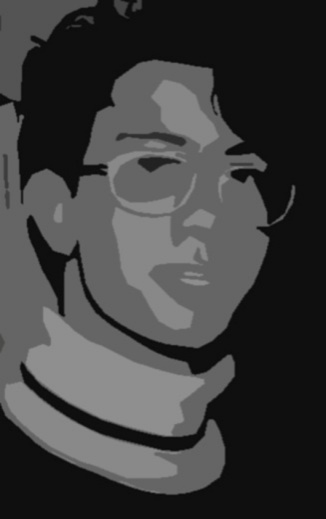 “Concluyo este cuarto diario mío, creo que puede ser interesante y útil para quienes quieran explorar un universo emocionalmente verdadero, un recuerdo de un pasado no tan lejano que podría ser el mundo en los acontecimientos de hoy. Te deseo lo mejor por todas las sorpresas que la vida te depara. ¡Buena suerte!” Gerardo D’Orrico https://www.beneinst.itEste trabajo está protegido por la ley de derechos de autorSe prohíbe cualquier duplicación no autorizada, incluso parcial.